Уведомление о проведении публичных консультаций посредством сбора замечаний и предложений организаций и граждан в рамках анализа проекта нормативного правового акта на предмет его влияния на конкуренцию Приложение 1Анкетаучастника публичных консультаций, проводимых посредством сбора замечаний и предложений организаций и граждан в рамках анализа проекта нормативного правового акта на предмет его влияния на конкуренциюОбщие сведения об участнике публичных консультаций2. Общие сведения о проекте нормативного правового актаПриложение 2Обоснование необходимости реализации предлагаемых решений посредством принятия нормативного правового акта, в том числе их влияния на конкуренцию Приложение 3П Р О Е К Т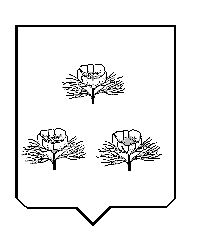 ПОСТАНОВЛЕНИЕАДМИНИСТРАЦИИ ВЕЙДЕЛЕВСКОГО РАЙОНАБЕЛГОРОДСКОЙ ОБЛАСТИп. Вейделевка«___» ____________ 2023 г.                              			№ ____О внесении изменений в постановлениеадминистрации Вейделевского районаот 15.10.2014г. №167	В целях актуализации и повышения эффективности реализации муниципальной программы Вейделевского района «Развитие образования Вейделевского района», утвержденной постановлением администрации Вейделевского района от 15.10.2014г. №167 (с изменениями и дополнениями), а также в соответствии с решением Муниципального совета Вейделевского района от 23 декабря 2022 года №1 «О бюджете муниципального района «Вейделевский район» Белгородской области на 2023 год и на плановый период 2024 и 2025 годов» (с изменениями и дополнениями), в соответствии с решением Муниципального совета Вейделевского района от 26 декабря 2023 года №5 «О бюджете муниципального района «Вейделевский район» Белгородской области на 2024 год и на плановый период 2025 и 2026 годов», руководствуясь Уставом муниципального района «Вейделевский район Белгородской области», п о с т а н о в л я ю:1. Внести следующие изменения в постановление администрации Вейделевского района от 15 октября 2014 года №167 «Об утверждении муниципальной программы Вейделевского района «Развитие образования Вейделевского района» (далее – муниципальная программа):- в пункте втором постановления слова «на 2015 - 2025 годы» заменить словами «на 2015 - 2026 годы»;- в пункте четвертом постановления слова «Шабарина А.И.» заменить словами «администрации района Прудникову Ж.В.»;- в муниципальную программу, утвержденную в пункте 1 названного постановления:- разделы 7, 8 и 9 паспорта муниципальной программы изложить в следующей редакции:- абзац 2 раздела 1 «Общая характеристика сферы реализации муниципальной программы, в том числе формулировки основных проблем в указанной сфере и прогноз ее развития» муниципальной программы слова «до 2025 года» заменить словами «до 2026 года»;- абзац 2 раздела 2 «Приоритеты муниципальной политики в сфере реализации муниципальной программы, цели, задачи и показатели достижения целей и решения задач, описание основных конечных результатов муниципальной программы, сроков и этапов реализации муниципальной программы» муниципальной программы слова «до 2025 года» заменить словами «до 2026 года»;- абзац 20 раздела 2 «Общая характеристика сферы реализации муниципальной программы, в том числе формулировки основных проблем в указанной сфере и прогноз ее развития» муниципальной программы изложить в следующей редакции:	«В целях реализации мероприятий федерального проекта "Успех каждого ребенка" национального проекта "Образование", утвержденного протоколом президиума Совета при Президенте Российской Федерации по стратегическому развитию и национальным проектам от 3 сентября 2018 г. N 10, в целях обеспечения равной доступности качественного дополнительного образования в Вейделевском районе реализуется модель персонифицированного финансирования дополнительного образования детей, подразумевающая предоставление детям сертификатов дополнительного образования. С целью обеспечения использования сертификатов дополнительного образования управление образования администрации Вейделевского района руководствуется региональными Правилами персонифицированного финансирования дополнительного образования детей и ежегодно принимает программу персонифицированного финансирования дополнительного образования детей в Вейделевском районе. Во исполнение  Федерального закона от 13 июля 2020 года № 189-ФЗ «О государственном (муниципальном) социальном заказе на оказание государственных (муниципальных) услуг в социальной сфере» в Вейделевском районе с 01 марта 2023 года внедрено оказание муниципальных услуг в социальной сфере по направлению деятельности «Реализация дополнительных образовательных программ (за исключением дополнительных предпрофессиональных программ в области искусств)» Социальный заказ формируется ежегодно с целью обеспечения использования социальных сертификатов. Управление образования администрации Вейделевского района руководствуется порядком формирования муниципальных социальных заказов на оказание муниципальных услуг в социальной сфере, отнесенных к полномочиям органов местного самоуправления Вейделевского района.»- абзац 21 раздела 2 «Приоритеты муниципальной политики в сфере реализации муниципальной программы, цели, задачи и показатели достижения целей и решения задач, описание основных конечных результатов муниципальной программы, сроков и этапов реализации муниципальной программы» муниципальной программы слова «II этап – 2021-2025 годы» заменить словами «II этап – 2021-2026 годы»;- раздел 4 «Обоснование выделения подпрограмм» муниципальной программы изложить в следующей редакции:                                                                                                                                                                                                                                                                                                                                                                                                                                                                                              «4.Обоснование выделения подпрограммСистема подпрограмм муниципальной программы сформирована таким образом,	чтобы обеспечить решение задач	 муниципальной программы, и состоит из 5 подпрограмм.	Подпрограмма 1 «Развитие дошкольного образования».Подпрограмма направлена на решение задачи муниципальной программы по обеспечению доступности качественного дошкольного образования в районе. В рамках подпрограммы 1 решаются задачи:обеспечение государственных гарантий доступности дошкольного образования;развитие системы дошкольного образования, обеспечивающий равный доступ населения к услугам дошкольных образовательных организаций.Реализация комплекса мероприятий подпрограммы 1 обеспечит достижение следующих показателей:- доля детей, зарегистрированных на получение услуг дошкольного образования и не обеспеченных данными услугами, в общей численности детей дошкольного возраста - 0% в 2026 году;	     - удельный вес воспитанников дошкольных образовательных организаций, обучающихся по программам, соответствующим федеральным государственным образовательным стандартам дошкольного образования, в общей численности воспитанников дошкольных образовательных организаций достигнет 100 % в 2026 году;- охват детей дошкольным образованием в общем количестве детей 1 - 6 лет - 59 % в 2026 году.Подпрограмма 2 «Развитие общего образования».Подпрограмма 2 направлена на решение задачи муниципальной программы по повышению доступности качественного общего образования, соответствующего требованиям инновационного развития экономики региона, современным требованиям общества. В рамках подпрограммы 2 решаются задачи:обеспечение государственных гарантий доступности общего образования;создание механизмов, направленных на социальную поддержку педагогических работников и повышение статуса профессии учителя.Реализация комплекса мероприятий подпрограммы 2 обеспечит достижение следующих показателей:          - удельный вес обучающихся в современных условиях от общего числа учащихся (созданы от 80% до 100% современных условий) - 100% в 2026 году;          - удельный вес численности обучающихся по программам общего образования, участвующих в олимпиадах и конкурсах различного уровня, в общей численности обучающихся по программам общего образования - 67% в 2026 году;           - количество созданных Центров для одаренных детей (нарастающим итогом) –1/140 в 2026 году. 	Подпрограмма 3 «Развитие дополнительного образования детей».Подпрограмма 3 направлена на решение задачи муниципальной программы по развитию муниципальной системы воспитания и дополнительного образования детей и молодежи. В рамках подпрограммы 3 решается задачи:обеспечение доступности дополнительного образования детей; модернизация содержания дополнительного образования детей;обеспечение функционирования системы персонифицированного финансирования дополнительного образования детей, обеспечивающей свободу выбора образовательных программ, равенство доступа к дополнительному образованию за счет средств бюджетов бюджетной системы, легкость и оперативность смены осваиваемых образовательных программ.Реализация комплекса мероприятий подпрограммы 3 обеспечит следующее: доля детей, охваченных дополнительными образовательными программами, в общей численности  детей и молодежи в возрасте от 5 до 18 лет к 2026 году – 83,3%.удельный вес численности обучающихся по дополнительным общеобразовательным программам, участвующих в олимпиадах и конкурсах различного уровня, в общей численности обучающихся по дополнительным образовательным программам к  2026 году - 48,5 %.охват детей в возрасте от 5 до 18 лет, имеющих право на получение дополнительного образования в рамках системы персонифицированного финансирования – не менее 30% к 2026 году.Подпрограмма 4 «Развитие системы оценки качества образования».Подпрограмма 4 направлена на решение задачи муниципальной программы по обеспечению надежной и актуальной информацией процессов принятия решений руководителей и работников системы образования, а также потребителей образовательных услуг для достижения высокого качества образования через формирование муниципальной системы оценки качества образования. В рамках подпрограммы 4 решается задача по созданию целостной и сбалансированной системы процедур и механизмов оценки качества образования.Реализация комплекса мероприятий подпрограммы 4 обеспечит:- количество уровней образования, на которых внедрена система оценки качества образования - 4 в 2026 году.- доля образовательных организаций, в которых внедрены коллегиальные органы управления с участием общественности (родители, работодатели), наделенные полномочиями по принятию решений по стратегическим вопросам образовательной и финансово-хозяйственной деятельности - 100 % в 2026 году.Подпрограмма 5 «Муниципальная политика в сфере образования».Подпрограмма 5 направлена на решение задачи муниципальной  программы по обеспечению реализации подпрограмм и основных мероприятий муниципальной программы в соответствии с установленными сроками и этапами. В рамках подпрограммы 5 решаются задачи:исполнение муниципальной функции управлением образования администрации Вейделевского района в соответствии с действующим законодательством; осуществление мер муниципальной поддержки в сфере развития образования.Реализация комплекса мероприятий подпрограммы обеспечит:- уровень ежегодного достижения показателей муниципальной программы и ее подпрограмм - 100 % в 2026 году.Муниципальную программу предполагается реализовать в два этапа: I этап – 2015 - 2020 годы, II этап – 2021 - 2026 годы.»;- таблицу 1 «Предполагаемые объемы финансирования муниципальной программы» раздела 5 муниципальной программы изложить в следующей редакции:«Таблица 1Предполагаемые объемы финансированиямуниципальной программытыс. рублей - в подпрограмму 1 «Развитие дошкольного образования» (далее – подпрограмма 1) муниципальной программы:- разделы 5, 6, 7 паспорта подпрограммы 1 изложить в следующей редакции:- таблицу 2 «Основные количественные характеристики дошкольного образования Вейделевского района» раздела 1 «Характеристика сферы реализации подпрограммы 1, описание основных проблем в указанной сфере и прогноз ее развития» подпрограммы 1  изложить в следующей редакции:«Таблица 2Основные количественные характеристики дошкольного образования Вейделевского района- абзац 8 раздела 1 «Характеристика сферы реализации подпрограммы 1, описание основных проблем в указанной сфере и прогноз ее развития» подпрограммы 1 слова «к 2025 году» заменить словами «к 2026 году»;- абзац 9 раздела 1 «Характеристика сферы реализации подпрограммы 1, описание основных проблем в указанной сфере и прогноз ее развития» подпрограммы 1 слова «к 2025 году» заменить словами «к 2026 году»;- абзац 15 раздела 1 «Характеристика сферы реализации подпрограммы 1, описание основных проблем в указанной сфере и прогноз ее развития» подпрограммы 1 слова «к 2025 году» заменить словами «к 2026 году»;- раздел 2 «Цель и задачи, сроки и этапы реализации программы 1» подпрограммы 1 изложить в следующей редакции:«2. Цель и задачи, сроки и этапы реализации программы 1Целью подпрограммы 1 является обеспечение доступности качественного дошкольного образования в Вейделевском районе.Для достижения заявленной цели необходимо решение задачи 1:1. "Обеспечение государственных гарантий доступности качественного дошкольного образования".Показателями конечного результата реализации подпрограммы 1 являются: доля детей, зарегистрированных на получение услуг дошкольного образования и не обеспеченных данными услугами, в общей численности детей дошкольного возраста - 0% в 2026 году. Значение данного показателя должно уменьшиться с 2,5% в 2013 году до 0% в 2026 году; удельный вес воспитанников дошкольных образовательных организаций, обучающихся по программам, соответствующим федеральным государственным образовательным стандартам дошкольного образования, в общей численности воспитанников дошкольных образовательных организаций - значение данного показателя увеличится с 0% до 100% в 2026 году; охват детей дошкольным образованием в общем количестве детей 1 - 6 лет - 59% в 2026 году.Муниципальную подпрограмму 1 предполагается реализовать в два этапа: I этап - 2015 - 2020 годы, II этап - 2021 - 2026 годы.Показатели конечного и непосредственных результатов подпрограммы 1 представлены в приложении N 1 к муниципальной программе.»;- таблицу 3 «Предполагаемые объемы финансирования муниципальной подпрограммы 1» раздела 4 подпрограммы 1 изложить в следующей редакции: «Таблица 3Предполагаемые объемы финансирования муниципальной подпрограммы 1 тыс. рублей  - таблицу раздела 5 подпрограммы 1 изложить в следующей редакции:«5. Прогноз показателей конечного результата подпрограммы 1- в подпрограмму 2 «Развитие общего образования» (далее – подпрограмма 2) муниципальной программы:- разделы 5, 6, 7 паспорта подпрограммы 2 изложить в следующей редакции:- таблицу 4 «Основные количественные характеристики системы общего образования муниципальной подпрограммы 2» раздела 1 подпрограммы 2 изложить в следующей редакции: «Таблица 4Основные количественные характеристики системы общего образования- раздела 2 «Цель и задачи, сроки и этапы реализации подпрограммы 2» подпрограммы 2 изложить в следующей редакции:	«Целью подпрограммы 2 является повышение доступности качественного общего образования, соответствующего требованиям инновационного развития экономики региона, современным требованиям общества.	Задачами подпрограммы 2 являются:	1. Обеспечение государственных гарантий доступности общего образования.2. Создание механизмов, направленных на социальную поддержку педагогических работников и повышение статуса профессии учителя.Основными показателями конечного результата реализации подпрограммы 2 являются:- удельный вес обучающихся в современных условиях от общего числа учащихся (создано от 80% до 100% современных условий). Значение данного показателя должно увеличиться с 81,3% в 2013 году до 100% в 2026 году;- удельный вес численности обучающихся по программам общего образования, участвующих в олимпиадах и конкурсах различного уровня, в общей численности обучающихся по программам общего образования. Значение данного показателя должно увеличиться с 60,5% в 2013 году до 67% в 2026 году;- количество созданных Центров для одаренных детей (нарастающим итогом). Значение данного показателя увеличится с 1/90 в 2013 году до 1/140 в 2026 году.Муниципальную подпрограмму 2 предполагается реализовать в два этапа: I этап - 2015 - 2020 годы, II этап - 2021 - 2026 годы.»;- раздел 3 «Обоснование выделения системы мероприятий и краткое описание основных мероприятий подпрограммы 2» подпрограммы 2 изложить в следующей редакции:«Для выполнения задачи 2.1. «Обеспечение государственных гарантий доступности общего образования» необходимо реализовать следующие основные мероприятия:Основное мероприятие 2.1.1. «Обеспечение деятельности (оказания услуг) муниципальных учреждений (организаций).»Реализация основного мероприятия направлена на обеспечение возможностей для получения обучающимися общеобразовательных организаций общедоступного и бесплатного начального общего, основного общего, среднего общего образования путем выделения областных субвенций, в размере, необходимом для реализации общеобразовательных программ в части финансового обеспечения расходов на оплату труда, приобретение учебников и учебных пособий, средств обучения (за исключением расходов на содержание зданий и оплату коммунальных услуг) в соответствии с нормативами.Финансирование мероприятия осуществляется из местного бюджета.Основное мероприятие 2.1.2. «Организация проведения оздоровительной компании детей и подростков Вейделевского района.»Реализация основного мероприятия направлена на оздоровление детей.Финансирование мероприятия осуществляется из местного бюджета.Основное мероприятие 2.1.3. «Мероприятия в рамках подпрограммы «Развитие общего образования»Финансирование мероприятия осуществляется из местного бюджета.Основное мероприятие 2.1.4. «Мероприятия по проведению оздоровительной кампании детей (за счет субвенций из областного бюджета).»Реализация основного мероприятия направлена на оздоровление детей.Финансирование мероприятия осуществляется из областного бюджета.В рамках задачи 2.2 «Создание механизмов, направленных на социальную поддержку педагогических работников повышение статуса профессии учителя» необходимо реализовать следующие основные мероприятия:Основное мероприятие 2.2.1. «Реализация государственного стандарта общего образования.»Реализация основного мероприятия направлена на предоставление субсидий  общеобразовательным организациям Вейделевского района.Финансирование мероприятия осуществляется из областного бюджета.Основное мероприятие 2.2.2. «Выплата денежного вознаграждения за выполнение функций классного руководителя педагогическим работникам муниципальных образовательных учреждений (организаций) Вейделевского района.»Реализация данного мероприятия направлена на поощрение педагогических работников общеобразовательных организаций за выполнение функций классного руководителя в образовательных организациях, реализующих образовательные программы начального общего, основного общего и среднего общего образования.По данному направлению расходов отражаются расходы по выплате ежемесячного денежного вознаграждения за классное руководство. Финансирование мероприятия осуществляется посредством предоставления субвенций районам и городским округам и подведомственным организациям из областного и федерального бюджета.Основное мероприятие 2.2.3. «Субсидии на проведение мероприятий по обеспечению деятельности советников директора по воспитанию и взаимодействию с детскими общественными объединениями в общеобразовательных организациях Вейделевского района.»Реализация данного мероприятия направлена на поощрение педагогических работников общеобразовательных организаций за проведение мероприятий по обеспечению деятельности советников директора по воспитанию и взаимодействию с детскими общественными объединениями в общеобразовательных организациях.По данному направлению расходов отражаются расходы по выплате ежемесячного денежного вознаграждения за проведение мероприятий по обеспечению деятельности советников директора по воспитанию и взаимодействию с детскими общественными объединениями в общеобразовательных организациях. Финансирование мероприятия осуществляется посредством предоставления субсидий районам и городским округам и подведомственным организациям из областного и федерального бюджета.Основное мероприятие 2.2.4. «Поощрение общеобразовательных организаций за достижение высоких показателей в сфере "Образования".»Реализация данного мероприятия направлена на поощрение педагогических работников общеобразовательных организаций за достижение высоких показателей в сфере "Образования" в образовательных организациях, реализующих образовательные программы начального общего, основного общего и среднего общего образования.По данному направлению расходов отражаются расходы по выплате ежемесячного денежного вознаграждения за достижение высоких показателей в сфере "Образования" в образовательных организациях, реализующих образовательные программы начального общего, основного общего и среднего общего образования. Финансирование мероприятия осуществляется посредством предоставления субсидий районам и городским округам и подведомственным организациям из областного бюджета.Основное мероприятие 2.3.1. «Капитальный ремонт объектов муниципальной собственности».Реализация основного мероприятия направлена на обеспечение возможностей для получения обучающимися общеобразовательных организаций общедоступного и бесплатного начального общего, основного общего, среднего общего образования.Финансирование мероприятия осуществляется из местного, бюджета областного и федерального бюджета в виде предоставления вышеуказанных межбюджетных трансфертов Вейделевскому району.Основное мероприятие 2.3.2. «Реализация мероприятий по модернизации школьных систем образования (проведение работ по капитальному ремонту зданий муниципальных общеобразовательных организаций)».Реализация основного мероприятия направлена на обеспечение возможностей для получения обучающимися общеобразовательных организаций общедоступного и бесплатного начального общего, основного общего, среднего общего образования.Финансирование мероприятия осуществляется из местного, областного и федерального бюджета в виде предоставления вышеуказанных межбюджетных трансфертов Вейделевскому району.Основное мероприятие 2.3.3. «Субсидии на реализацию мероприятий по модернизации школьных систем образования (оснащение отремонтированных зданий общеобразовательных организаций средствами обучения и воспитания)».Реализация основного мероприятия направлена на обеспечение возможностей для получения обучающимися общеобразовательных организаций общедоступного и бесплатного начального общего, основного общего, среднего общего образования.Финансирование мероприятия осуществляется из местного, областного и федерального бюджета в виде предоставления вышеуказанных межбюджетных трансфертов Вейделевскому району.Основное мероприятие 2.3.4. «Оснащение отремонтированных зданий общеобразовательных организаций средствами обучения и воспитания».Реализация основного мероприятия направлена на обеспечение возможностей для получения обучающимися общеобразовательных организаций общедоступного и бесплатного начального общего, основного общего, среднего общего образования.Финансирование мероприятия осуществляется из местного, областного и федерального бюджета в виде предоставления вышеуказанных межбюджетных трансфертов Вейделевскому району.Основное мероприятие 2.4.1. «Организация бесплатного горячего питания обучающихся, получающих начальное общее образование в муниципальных образовательных организациях».Реализация основного мероприятия направлена на улучшение рациона питания и укрепления здоровья обучающихся общеобразовательных организаций.Финансирование мероприятия осуществляется из местного бюджета и федерального бюджета в виде предоставления вышеуказанных межбюджетных трансфертов Вейделевскому районуОсновное мероприятие 2.4.2. «Реализация мероприятий по организации питания обучающихся 1-4 классов в виде продуктовых наборов при дистанционном формате обучения».Реализация основного мероприятия направлена на организацию питания обучающихся 1 – 4 классов в период с 31 октября по 30 декабря 2022 года при условии сохранения дистанционного формата обучения.Финансирование мероприятия осуществляется в виде предоставления субсидий районам и городским округам и подведомственным организациям из областного и местного бюджета.Показатели конечного и непосредственного результатов подпрограммы 2 представлены в приложении №1 к муниципальной программе.»;- таблицу 5 «Предполагаемые объемы финансирования муниципальной подпрограммы 2» раздела 4 подпрограммы 2 изложить в следующей редакции:«Таблица  5Предполагаемые объемы финансирования муниципальной подпрограммы 2 тыс. рублей - таблицу раздела 5 подпрограммы 2 изложить в следующей редакции: «5. Прогноз показателей конечного результата подпрограммы 2- в подпрограмму 3 «Развитие дополнительного образования детей» (далее – подпрограмма 3) муниципальной программы:- раздел 5,6,7 паспорта подпрограммы 3 изложить в следующей редакции:-  раздел 2 «Цели и задачи, сроки и этапы реализации подпрограммы 3» подпрограммы 3 изложить в следующей редакции:«Целью подпрограммы 3 является развитие муниципальной системы воспитания и дополнительного образования детей.Задачами подпрограммы 3 являются:Обеспечение доступности государственных гарантий дополнительного образования детей.Модернизация содержания дополнительного образования детей.Обеспечение функционирования системы персонифицированного финансирования дополнительного образования детей, обеспечивающей свободу выбора образовательных программ, равенство доступа к дополнительному образованию за счет средств бюджетов бюджетной системы, легкость и оперативность смены осваиваемых образовательных программ.Обеспечение охвата детей в возрасте от 5 до 18 лет, имеющих право на получение дополнительного образования в рамках системы персонифицированного финансирования – не менее 30% к 2026 году.Основными показателями конечного результата реализации подпрограммы 3 являются:доля детей, охваченных дополнительными образовательными программами, в общей численности детей и молодежи от 5 до 18 лет. Значение данного показателя должно увеличиться с 75 % в 2013 году до 83,3% в 2026 году;удельный вес численности обучающихся по дополнительным образовательным программам, участвующих в олимпиадах и конкурса различного уровня, в общей численности обучающихся по дополнительным образовательным программам. Значение данного показателя должно увеличиться с 38% в 2013 году до 48,5% в 2026 году.Муниципальную программу предполагается реализовать в два этапа: I этап – 2015 - 2020 годы, II этап – 2021 - 2026 годы.»;- таблицу 6 «Предполагаемые объемы финансирования муниципальной  подпрограммы 3» раздела 4 подпрограммы 3 изложить в следующей редакции:«Таблица  6Предполагаемые объемы финансирования муниципальной подпрограммы 3 тыс. рублей- раздел 5 «Прогноз конечных результатов подпрограммы 3» подпрограммы 3 изложить в новой редакции: «5. Прогноз конечных результатов подпрограммы 3- в подпрограмму 4 «Развитие системы оценки качества образования» (далее – подпрограмма 4) муниципальной программы:- разделы 5, 6, 7 паспорта муниципальной подпрограммы 4 изложить в следующей редакции:- раздел 2 «Цель и задачи, сроки и этапы реализации подпрограммы 4»«Целью подпрограммы 4 является обеспечение надежной и актуальной информацией процессов принятия решений руководителей и работников системы образования, а также потребителей образовательных услуг для достижения высокого качества образования через формирование муниципальной системы оценки качества образования.Задачей 4.1 подпрограммы 4 является создание целостной и сбалансированной системы процедур и механизмов оценки качества образования.Основными показателями конечного результата реализации подпрограммы 4 являются:- количество уровней образования, на которых внедрена система оценки качества образования. Значение данного показателя должно увеличиться с 3 в 2013 году до 4 в 2026 году;- доля образовательных организаций, в которых внедрены коллегиальные органы управления с участием общественности (родители, работодатели), наделенные полномочиями по принятию решений по стратегическим вопросам образовательной и финансово-хозяйственной деятельности. Значение данного показателя должно увеличиться до 100% в 2026 году.Муниципальную подпрограмму 4 предполагается реализовать в два этапа: I этап - 2015 - 2020 годы, II этап - 2021 - 2026 годы.»;- таблицу 7 «Предполагаемые объемы финансирования муниципальной  подпрограммы 4» раздела 4 подпрограммы 4 изложить в следующей редакции:«Таблица  7Предполагаемые объемы финансирования муниципальной подпрограммы 4 тыс. рублей- в подпрограмму 5 «Муниципальная политика в сфере образования» (далее – подпрограмма 5) муниципальной программы:«5. Прогноз конечных результатов подпрограммы 4- разделы 5, 6, 7 паспорта подпрограммы 5 изложить в следующей редакции:- раздел 2 «Цель и задачи, сроки и этапы реализации подпрограммы 5»«Целью подпрограммы 5 является обеспечение реализации подпрограмм и основных мероприятий муниципальной программы в соответствии с установленными сроками и этапами.Задачи подпрограммы 5:Задача 5.1. Исполнение муниципальной функции управлением образования администрации Вейделевского района в соответствии с действующим законодательством.Задача 5.2. Осуществление мер муниципальной поддержки в сфере развития образования.Основным показателем конечного результата реализации подпрограммы 5 является:уровень ежегодного достижения показателей муниципальной программы и ее подпрограмм. Значение данного показателя должно сохранится в пределах 100% в 2026 году.Муниципальную подпрограмму 5 предполагается реализовать в два этапа: I этап - 2015 - 2020 годы, II этап - 2021 - 2026 годы.»- таблицу 8 «Предполагаемые объемы финансирования  муниципальной подпрограммы 5» раздела 4 подпрограммы 5 изложить в следующей редакции:«Таблица  8Предполагаемые объемы финансирования муниципальной подпрограммы 5 тыс. рублей«5. Прогноз конечных результатов подпрограммы 5- приложения 1, 2, 3, 4 к муниципальной программе изложить в редакции согласно приложению к настоящему постановлению;- приложения 5 к муниципальной программе исключить.2. Заместителю начальника управления по организационно-контрольной и кадровой работе администрации Вейделевского района – начальнику организационно-контрольного отдела управления по организационно-контрольной и кадровой работе администрации Вейделевского района Гончаренко О.Н. обеспечить опубликование настоящего постановления в печатном средстве массовой информации муниципального района «Вейделевский район» Белгородской области «Информационный бюллетень Вейделевского района».3. Начальнику отдела делопроизводства, писем и по связям с общественностью и СМИ администрации Вейделевского района Авериной Н.В. обеспечить размещение настоящего постановления на официальном сайте администрации Вейделевского район Белгородской области.  4. Контроль за исполнением постановления возложить на заместителя главы администрации Вейделевского района по социальной политике администрации района Прудникову Ж.В.Первый заместитель главыадминистрации Вейделевского района				        А. СамойловаПриложение N 1к постановлению администрацииВейделевского районаот «___» _________ 2024 г. N ____Таблица 1Система программных мероприятий и показателей муниципальной программы Вейделевского района«Развитие образования Вейделевского района Белгородской области» на I этапе реализацииТаблица 2Система программных мероприятий и показателей муниципальной программы Вейделевского района«Развитие образования Вейделевского района Белгородской области» на II этапе реализации_____________________________________Приложение N 2к постановлению администрацииВейделевского районаот «____»___________ 2024 г. N ____Основные меры правового регулирования в сфере реализации муниципальной программы Вейделевского района «Развитие образования Вейделевского района»___________________________Приложение N 3к постановлению администрацииВейделевского районаот «____»___________ 2024 г. N ____Таблица 1Ресурсное обеспечение и прогнозная (справочная) оценка расходов на реализацию мероприятий муниципальной программы Вейделевского района «Развитие образования Вейделевского района» из различных источников финансирования на I этапе реализацииТаблица 2Ресурсное обеспечение и прогнозная (справочная) оценка расходов на реализацию мероприятий муниципальной программы Вейделевского района «Развитие образования Вейделевского района» из различных источников финансирования на II этапе реализации_______________________________Таблица 1Ресурсное обеспечение реализации муниципальной программы Вейделевского района «Развитие образования Вейделевского района» за счет средств местного бюджета на I этапе реализацииТаблица 2Ресурсное обеспечение реализации муниципальной программы Вейделевского района «Развитие образования Вейделевского района» за счет средств местного бюджета на II этапе реализации__________________________________________Управление образования администрация Вейделевского районауведомляет о проведении публичных консультаций посредством сбора замечаний и предложений организаций и граждан по проектуПроект постановления администрации Вейделевского района «О внесении изменений в постановление администрации Вейделевского района от 15.10.2014г. №167»на предмет его влияния на конкуренциюВ рамках публичных консультаций все заинтересованные лица могут направить свои замечания и предложения по проекту нормативного правового акта на предмет его влияния на конкуренцию.Замечания и предложения принимаются по адресу: п. Вейделевка, ул. Центральная, д. 43а, а также по адресу электронной почты: uo_ve_plan@mail.ru.Сроки приема замечаний и предложений: с 09 февраля 2024 года по 18 февраля 2024 года.С учетом анализа поступивших замечаний и предложений будет подготовлен сводный доклад о результатах анализа проектов нормативных правовых актов администрации Вейделевского района, действующих нормативных правовых актов администрации Вейделевского района на предмет выявления рисков нарушения антимонопольного законодательства за 2024 год, который до 01.03.2025 года в составе ежегодного доклада об антимонопольном комплаенсе будет размещен на официальном сайте администрации Вейделевского района в разделе «Антимонопольный комплаенс».К уведомлению прилагаются:1. Анкета участника публичных консультаций в формате word.2. Текст проекта нормативного правового акта в формате word.3. Текст действующего нормативного правового акта в формате word (если проектом анализируемого нормативного правового акта вносятся изменения).4. Обоснование необходимости реализации предлагаемых решений посредством принятия нормативного правового акта, в том числе их влияния на конкуренцию, в формате word.Место размещения приложений в информационно-телекоммуникационной сети «Интернет» - официальный сайт администрации Вейделевского района, раздел «Антимонопольный комплаенс»:  https://vejdelevskij-r31.gosweb.gosuslugi.ru/deyatelnost/napravleniya-deyatelnosti/antimonopolnyy-komplaens/.Контактное лицо: Старостенко Виктория Александровна, начальник отдела экономики и прогнозирования МКУ «Центр бухгалтерского обслуживания учреждений сферы образования Вейделевского района»,  8 (47237) 5-41-73.Режим работы:с 8-00 до 17-00, перерыв с 12-00 до 13-00Наименование хозяйствующего субъекта (организации)Управление образования администрации «Вейделевского района»Сфера деятельности хозяйствующего субъекта (организации)Деятельность органов местного самоуправленияИНН хозяйствующего субъекта (организации)3105000998ФИО участника публичных консультацийСтаростенко Виктория АлександровнаКонтактный телефон8 (47237) 5-41-73Адрес электронной почтыuo_ve_plan@mail.ruПроект постановления администрации Вейделевского района «О внесении изменений в постановление администрации Вейделевского района от 15.10.2014г. №167»1. Могут ли положения проекта нормативного правового акта оказать влияние на конкуренцию на рынках товаров, работ, услуг Вейделевского района?2. Присутствуют ли в проекте нормативного правового акта положения, которые могут оказать негативное влияние на конкуренцию на рынках товаров, работ, услуг Вейделевского района?3. Какие положения проекта нормативного правового акта могут привести к недопущению, ограничению или устранению конкуренции на рынках товаров, работ, услуг Вейделевского района? Укажите номер подпункта, пункта, части, статьи проекта нормативного правового акта и их содержание.4. На каких рынках товаров, работ, услуг может ухудшиться состояние конкурентной среды в результате принятия нормативного правового акта?5. Какие положения антимонопольного законодательства могут быть нарушены?6. Какие возможны негативные последствия для конкуренции в случае принятия нормативного правового акта в данной редакции?7. Ваши замечания и предложения по проекту нормативного правового акта в целях учета требований антимонопольного законодательства:Замечания и предложения принимаются по адресу: п.Вейделевка, ул. Центральная, д. 43а, а также по адресу электронной почты: uo_ve_plan@mail.ru.Сроки приема предложений и замечаний: с 09.02.2024г. по 18.02.2024г.Проект постановления администрации Вейделевского района «О внесении изменений в постановление администрации Вейделевского района от 15.10.2014г. №167»Управление образования администрации Вейделевского района1. Обоснование необходимости принятия нормативного правового акта (основания, концепция, цели, задачи, последствия принятия):Решение Муниципального совета Вейделевского района от 26 декабря 2024 года №4 «О внесении изменений и дополнений в решение Муниципального совета Вейделевского района от 23 декабря 2022 года № 1»2. Информация о влиянии положений проекта нормативного правового акта на состояние конкурентной среды на рынках товаров, работ, услуг Вейделевского района (окажет/не окажет, если окажет, укажите какое влияние и на какие товарные рынки):Не окажет3. Информация о положениях проекта нормативного правового акта, которые могут привести к недопущению, ограничению или устранению конкуренции на рынках товаров, работ, услуг Вейделевского района (отсутствуют/присутствуют, если присутствуют, отразите короткое обоснование их наличия):Отсутствуют«7.Сроки и этапы реализации муниципальной программыМуниципальная программа реализуется в два этапа:I этап - 2015 - 2020 годы;II этап - 2021 – 2026 годы.8.Объем бюджетных ассигнований муниципальной программы за счет средств муниципального бюджета (с расшифровкой плановых объемов бюджетных ассигнований по годам ее реализации), а также прогнозный объем средств, финансируемых из других источниковПланируемый общий объем финансирования муниципальной программы в 2015-2026 годах за счет всех источников финансирования составит 5541690,3 тыс. рублей.Объем финансирования муниципальной программы в 2015-2026 годах за счет средств муниципального бюджета составит 1725072,6 тыс. рублей, в том числе по годам:На I этапе реализации 872 447,0 тыс. рублей, в том числе: 2015 год – 127338,0 тыс. рублей;2016 год – 127489,0 тыс. рублей;2017 год – 127661,0 тыс. рублей;2018 год – 146404,0 тыс. рублей;2019 год – 161204,0 тыс. рублей;2020 год – 182351,0 тыс. рублей;На II этапе реализации 852 625,5 тыс. рублей, в том числе: 2021 год – 179720,0 тыс. рублей;2022 год – 179160,8 тыс. рублей;2023 год – 151882,1 тыс. рублей;2024 год – 138642,7 тыс. рублей;2025 год – 150256,5 тыс. рублей;2026 год – 52963,5 тыс. рублей.Планируемый объем финансирования муниципальной программы в 2015-2026 годах за счет средств областного бюджета составит 3585846,1 тыс. рублей;Планируемый объем финансирования муниципальной программы в 2015-2026 годах за счет средств федерального бюджета составит 130771,6 тыс. рублей.9.Конечные результаты муниципальной программыК 2026 году планируется:1.Доля детей, зарегистрированных на получение услуг дошкольного образования и не обеспеченных данными услугами, в общей численности детей дошкольного возраста 0%.2.Удельный вес воспитанников дошкольных образовательных организаций, обучающихся по программам, соответствующим федеральным государственным  образовательным стандартам дошкольного образования, в общей численности воспитанников дошкольных образовательных организаций – 100 %.3.Охват детей дошкольным образование в общем количестве детей 1-6 лет – 59%.4.Удельный вес обучающихся в современных условиях (создано от 80% до 100% современных условий) – 100%.5.Удельный вес численности обучающихся по программам общего образования, участвующих в олимпиадах и конкурсах различного уровня, в общей численности обучающихся по программам общего образования – 67%.6.Количество созданных Центров для одаренных детей (нарастающим итогом)- 1/140. 7.Доля детей, охваченных дополнительными образовательными программами, в общей численности детей от 5 до 18 лет – 83,3 %.8. Доля детей в возрасте от 5 до 18 лет, имеющих право на получение дополнительного образования в рамках системы персонифицированного финансирования в общей численности детей в возрасте от 5 до 18-ти лет – 30%.9.Удельный вес численности обучающихся по дополнительным образовательным программам, участвующих в олимпиадах и конкурса различного уровня, в общей численности обучающихся по дополнительным образовательным программам – 48,5 %.10.Количество уровней образования, на которых внедрена система оценки качества образования – 4.11.Доля образовательных организаций, в которых внедрены коллегиальные органы управления с участием общественности (родители, работодатели), наделенных полномочиями по принятию решений по стратегическим вопросам образовательной и финансово-хозяйственной деятельности - 100%.12. Уровень ежегодного достижения показателей муниципальной программы «Развитие образования» и ее подпрограмм-95%.»;ГодыИсточники финансированияИсточники финансированияИсточники финансированияИсточники финансированияИсточники финансированияГодыФедеральный бюджетОбластной бюджетБюджет Вейделевского районаВнебюджетные источникиВсего2015-202336,0127338,0-329674,02016-210130,0127489,0-337619,02017-211006,0127661,0-338667,02018 -216821,0146404,0-363225,02019 -300469,0161204,0-461673,02020 -323039,0182351,0-505390,02021 13040,0300894,5179720-493654,5202251032,7372964,4179160,8-603157,92023 14335,7324824,8151882,1-491042,62024 (прогноз)23499,0364300,3138642,7-526442,02025 (прогноз)14836,4371925,5150256,5-537018,42026 (прогноз)14027,8387135,652963,5-454126,9Всего130771,63585846,11725072,6-5441690,3»;«5.Сроки и этапы реализации программы 1Подпрограмма 1 реализуется в два этапа:1 этап - 2015 - 2020 годы;2 этап - 2021 - 2026 годы.6.Объем бюджетных ассигнований подпрограммы 1 за счет средств местного бюджета (с расшифровкой плановых объемов бюджетных ассигнований по годам ее реализации), а также прогнозный объем средств, привлекаемых из других источниковПланируемый общий объем финансирования подпрограммы 1 в 2015 - 2026 годах за счет всех источников финансирования составит 1527408,9  тыс. рублей.Объем бюджетных ассигнований на реализацию подпрограммы 1 за счет бюджета муниципального района "Вейделевский район" составляет 547095,5 тыс. рублей, в том числе по годам:На I этапе реализации 336155,0 тыс. рублей, в том числе:2015 год - 45050,0 тыс. рублей;2016 год - 46348,0 тыс. рублей;2017 год - 49441,0 тыс. рублей;2018 год - 55435,0 тыс. рублей;2019 год - 65990,0 тыс. рублей;2020 год - 73891,0 тыс. рублей;На II этапе реализации 210940,5 тыс. рублей, в том числе:2021 год  –  83977,2 тыс. рублей;2022 год  –  41446,5 тыс. рублей;2023 год  –  34919,8 тыс. рублей;2024 год  –  23359,0 тыс. рублей;2025 год  –  26329,0 тыс. рублей;2026 год  –  909,0 тыс. рублей.Планируемый объем финансирования подпрограммы 1 в 2015 - 2026 годах за счет средств областного бюджета составит 980313,4 тыс. рублей.7.Конечные результаты программы 1К 2026 году планируется:1. Доля детей, зарегистрированных на получение услуг дошкольного образования и не обеспеченных данными услугами, в общей численности детей дошкольного возраста - 0%.2. Удельный вес воспитанников дошкольных образовательных организаций, обучающихся по программам, соответствующим федеральным государственным образовательным стандартам дошкольного образования, в общей численности воспитанников дошкольных образовательных организаций - 100%.3. Охват детей дошкольным образованием в общем количестве детей 1 - 6 лет - 82%»;№п/пНаименованиепоказателя2012год2013год2014год2015год2016год2017год2018год2019год2020год2021год2022год2023год2024год2025год2026год1Численность населения в возрасте от 1 до 7 лет, человек13111350136413571348133913131298132110451025100510009859852Охват детей программами дошкольного образования, %63,4707575,37676,777,478,27979,279,762,059,459,059,03Охват детей в возрасте от 0 до 3 летпрограммами поддержки раннего развития, %18,219202124283232,5333434,83535,53636»;ГодыИсточники финансированияИсточники финансированияИсточники финансированияИсточники финансированияИсточники финансированияГодыФедеральный бюджетОбластной бюджетБюджет Вейделевского районаВнебюджетные источникиВсего2015-37492,045050,0-82542,02016-39313,046348,0-85661,02017 -37666,049441,0-87107,02018 -36606,055435,0-92041,02019 -57201,065990,0-123191,02020 -72266,073891,0-146157,02021 -84968,083977,2-168945,22022 -123205,041446,5-164651,52023 -111333,034919,8146252,82024 (прогноз)-121770,523359,0145129,52025 (прогноз)-126767,926329,0153096,92026 (прогноз)131725,0909,0132634,0Всего-980313,4547095,5-1527408,9»;№Наименование показателя, единица измеренияСоисполнительЗначение показателя по годам реализацииЗначение показателя по годам реализацииЗначение показателя по годам реализацииЗначение показателя по годам реализацииЗначение показателя по годам реализацииЗначение показателя по годам реализацииЗначение показателя по годам реализацииЗначение показателя по годам реализацииЗначение показателя по годам реализацииЗначение показателя по годам реализацииЗначение показателя по годам реализацииЗначение показателя по годам реализации№Наименование показателя, единица измеренияСоисполнитель2015 год2016 год2017 год2018 год2019 год2020 год2021 год2022 год2023 год2024 год2025 год2026 год1Доля детей, зарегистрированных на получение услуг дошкольного образования и не обеспеченных данными услугами, в общей численности детей дошкольного возраста 0% в 2026 году.Управление образования администрации Вейделевского района210,50,5000000002Удельный вес воспитанников дошкольных организаций, обучающихся по программам, соответствующим федеральным государственным образовательным стандартам дошкольного образования, в общей численности воспитанников дошкольных образовательных организаций – 100% в 2026 году.Управление образования администрации Вейделевского района30601001001001001001001001001001003Охват детей дошкольным образованием в общем количестве детей 1-6 лет – 59% в 2026 годуУправление образования администрации Вейделевского района757676,777,3787979,579,56259,45959»;«5.Сроки и этапы реализации программы 2Подпрограмма 2 реализуется в два этапа:I этап - 2015 - 2020 годы;II этап - 2021 - 2026 годы6.Объем бюджетных ассигнований подпрограммы 2 из местного бюджета плановых объемов бюджетных ассигнований по годам ее реализации, а также прогнозный объем средств, привлекаемых из других источниковПланируемый общий объем финансирования подпрограммы 2 в 2015-2026 годах за счет всех источников финансирования составит 3264704,8 тыс. рублей.Объем финансирования подпрограммы 2 в 2015-2026 годах за счет средств муниципального бюджета составит 676689,9 тыс. рублей, в том числе по годам:На I этапе реализации 330 142,0 тыс. рублей, в том числе:2015 год – 48064,0 тыс. рублей;2016 год – 48566,0 тыс. рублей;2017 год – 49175,0 тыс. рублей;2018 год – 58965,0 тыс. рублей;2019 год – 58674,0 тыс. рублей;2020 год – 66698,0 тыс. рублей;На II этапе реализации 346547,9 тыс. рублей, в том числе:2021 год – 51364,9 тыс. рублей;2022 год – 90186,6 тыс. рублей;2023 год – 66693,9 тыс. рублей;2024 год – 63939,2 тыс. рублей;2025 год – 71126,8 тыс. рублей;2026 год – 16282,4 тыс. рублей.Планируемый объем финансирования подпрограммы 2 в 2015-2026 годах за счет средств областного бюджета составит             2457243,3 тыс. рублей;Планируемый объем финансирования подпрограммы 2 в 2015-2026 годах за счет средств федерального бюджета составит             130771,6 тыс. рублей.7.Конечные результаты программы 2К 2026 году планируется: 1.Удельный вес обучающихся в современных условиях, от общего числа учащихся  - до 100%.2.Удельный вес численности обучающихся по программам общего образования, участвующих в олимпиадах и конкурсах различного уровня, в общей численности обучающихся по программам общего образования - 67%.3.Количество созданных Центров для одаренных детей (нарастающим итогом) - 1/140.»;№п/пНаименованиепоказателя2012 год2013год2014год2015год2016год2017год2018год2019год2020год2021 год2022 год2023 год2024 год2025 год2026 год1Численность учащихся по программам общего образования в общеобразовательных организациях, человек2207215720462060209721312131214021431950196018761876187618762Численность обучающихся по программам общего образования в расчете на 1 учителя, человек8,658,78,788,99,29,49,49,69,79,79,79,89,89,99,93Удельный вес численности обучающихся организаций общего образования, обучающихся по новым федеральным государственным образовательным стандартам, %1227384955628490100100100100100100100»;ГодыИсточники финансированияИсточники финансированияИсточники финансированияИсточники финансированияИсточники финансированияГодыФедеральный бюджетОбластной бюджетБюджет Вейделевского районаВнебюджетные источникиВсего2015-154645,048064,0-202709,02016-159500,048566,0-208066,02017-160850,049175,0-210025,02018-167223,058965,0-226188,02019-230195,058674,0-288869,02020-239327,066698,0-306025,0202113040,0203176,651364,9-267581,5202251032,7238663,490186,6-379882,7202314335,7201459,266693,9282488,82024 (прогноз)23499,0229426,863939,2316865,02025 (прогноз)14836,4231532,171126,8317495,32026 (прогноз)14027,8241245,23236,5258509,5Всего130771,62457243,3676689,93264704,8»;№Наименование показателя, единица измеренияСоисполнительЗначение показателя по годам реализацииЗначение показателя по годам реализацииЗначение показателя по годам реализацииЗначение показателя по годам реализацииЗначение показателя по годам реализацииЗначение показателя по годам реализацииЗначение показателя по годам реализацииЗначение показателя по годам реализацииЗначение показателя по годам реализацииЗначение показателя по годам реализацииЗначение показателя по годам реализацииЗначение показателя по годам реализации№Наименование показателя, единица измеренияСоисполнитель2015 год2016 год2017 год2018 год2019 год2020 год2021 год2022 год2023 год2024 год2025 год2026 год1Удельный вес обучающихся в современных условиях от общего числа учащихся (создано от 80% до 100% современных условий)Управление образования администрации Вейделевского района9091929395959598981001001002Удельный вес численности обучающихся по программа общего образования, участвующих в олимпиадах и конкурсах различного уровня, в общей численности обучающихся по программам общего образованияУправление образования администрации Вейделевского района61,261,661,962626262,563646667673Количество созданных Центров для одаренных детей (нарастающим итогом)Управление образования администрации Вейделевского района1/ 951/ 1001/ 1101/ 1151/ 1201/ 1201/ 1251/ 1251/ 1301/ 1301/ 1401/ 140»;«5.Сроки и этапы реализации программы 3Подпрограмма 3 реализуется в два этапа:I этап - 2015 - 2020 годы;II этап - 2021 - 2026 годы.6.Объем бюджетных ассигнований подпрограммы 3 за счет средств местного бюджета (с расшифровкой плановых объемов бюджетных ассигнований по годам ее реализации), а также прогнозный объем средств, привлекаемых из других источниковПланируемый общий объем финансирования подпрограммы 3 в 2015-2026 годах за счет всех источников финансирования составит           169753,6 тыс. рублей.Объем финансирования подпрограммы 3 в 2015-2026 годах за счет средств муниципального бюджета составит 167753,6 тыс. рублей, в том числе по годам:На I этапе реализации 68 701,0 тыс. рублей, в том числе: 2015 год – 12990,0 тыс. рублей;2016 год – 13571,0 тыс. рублей;2017 год – 8015,0 тыс. рублей;2018 год – 8907,0 тыс. рублей;2019 год – 11132,0 тыс. рублей;2020 год – 14086,0 тыс. рублей;На II этапе реализации 99052,6 тыс. рублей, в том числе:2021 год – 16821,3 тыс. рублей;2022 год – 16899,0 тыс. рублей;2023 год – 17955,6 тыс. рублей;2024 год – 15113,2 тыс. рублей;2025 год – 15981,1 тыс. рублей;2025 год – 16282,4 тыс. рублей.Планируемый объем финансирования подпрограммы 3 в 2015-2026 годах за счет средств областного бюджета составит 2 000,0 тыс. рублей.7.Конечные результаты подпрограммы 31.Доля детей, охваченных дополнительными образовательными программами, в общей численности детей и молодежи от 5 до 18 лет – 83,3% в 2026 году.2. Доля детей в возрасте от 5 до 18 лет, имеющих право на получение дополнительного образования в рамках системы персонифицированного финансирования в общей численности детей в возрасте от 5 до 18-ти лет – 30% в 2026 году.3. Удельный вес численности обучающихся по дополнительным образовательным программам, участвующих в олимпиадах и конкурса различного уровня, в общей численности обучающихся по дополнительным образовательным программам - 48,5 % в 2026 году.»;ГодыИсточники финансированияИсточники финансированияИсточники финансированияИсточники финансированияИсточники финансированияГодыФедеральный бюджетОбластной бюджетБюджет Вейделевского районаВнебюджетные источникиВсего2015-12990,0-12990,02016-13571,0-13571,02017 -8015,0-8015,02018 -8907,0-8907,02019 -11132,0-11132,02020 -14086,0-14086,02021 -2000,016821,3-18821,32022 -16899,0-16899,02023 -17955,6-17955,62024 (прогноз)-15113,2-15113,22025 (прогноз)-15981,1-15981,12026 (прогноз)-16282,4-16282,4Всего-2000,0167753,6-169753,6»;№Наименование показателя, единица измеренияСоисполнительЗначение показателя по годам реализацииЗначение показателя по годам реализацииЗначение показателя по годам реализацииЗначение показателя по годам реализацииЗначение показателя по годам реализацииЗначение показателя по годам реализацииЗначение показателя по годам реализацииЗначение показателя по годам реализацииЗначение показателя по годам реализацииЗначение показателя по годам реализацииЗначение показателя по годам реализацииЗначение показателя по годам реализации№Наименование показателя, единица измеренияСоисполнитель2015 год2016 год2017 год2018 год2019 год2020 год2021 год2022 год2023 год2024 год2025 год2026 год1Доля детей, охваченных дополнительными образовательными программами, в общей численности детей от 5 до 18 лет, %Управление образования администрации Вейделевского района777878808094,194,179,78282,88383,32Удельный вес численности обучающихся по дополнительным образовательным программам, участвующих в олимпиадах и конкурсах различного уровня, в общей численности обучающихся по дополнительным образовательным программам, %Управление образования администрации Вейделевского района4042,54446474747,547,5484848,548,5»;«5.Сроки и этапы реализации программы 4Подпрограмма 4 реализуется в два этапа:I этап - 2015 - 2020 годы;II этап - 2021 - 2026 годы6.Объем бюджетных ассигнований подпрограммы 4 за счет средств местного бюджета (с расшифровкой плановых объемов бюджетных ассигнований по годам ее реализации), а также прогнозный объем средств, привлекаемых из других источниковПланируемый общий объем финансирования подпрограммы 4 в 2015-2026 годах за счет всех источников финансирования составит  59261,9 тыс. рублей.Объем финансирования подпрограммы 4 в 2015-2026 годах за счет средств муниципального бюджета составит 59031,9 тыс. рублей, в том числе по годам:На I этапе реализации 14 583 тыс. рублей, в том числе:2015 год – 1844,0 тыс. рублей;2016 год – 1906,0 тыс. рублей;2017 год – 2081,0 тыс. рублей;2018 год – 2177,0 тыс. рублей;2019 год – 2242,0 тыс. рублей;2020 год – 4333,0 тыс. рублей.На II этапе реализации 44448,9 тыс. рублей, в том числе:2021 год – 5904,9 тыс. рублей;2022 год – 7266,5 тыс. рублей;2023 год – 6748,2 тыс. рублей;2024 год – 8512,0 тыс. рублей;2025 год – 8703,9 тыс. рублей;2026 год – 7313,4 тыс. рублей.Планируемый объем финансирования подпрограммы 4 в 2015-2026 годах за счет средств областного бюджета составит 230,0 тыс. рублей.7.Конечные результаты подпрограммы 4К 2026 году планируется:1. Количество уровней образования, на которых внедрена система оценки качества образования, - 4.2. Доля образовательных организаций, в которых внедрены коллегиальные органы управления с участием общественности (родители, работодатели), наделенные полномочиями по принятию решений по стратегическим вопросам образовательной и финансово-хозяйственной деятельности, - 100%»;ГодыИсточники финансированияИсточники финансированияИсточники финансированияИсточники финансированияИсточники финансированияГодыФедеральный бюджетОбластной бюджетБюджет Вейделевского районаВнебюджетные источникиВсего2015-1844,0-1844,02016-110,01906,0-2016,02017 -2081,0-2081,02018-2177,0-2177,02019-120,02242,0-2362,02020 -4333,0-4333,02021 -5904,9-5904,92022 -7266,5-7266,52023-6748,2-6748,22024 (прогноз)-8512,0-8512,02025 (прогноз)-8703,9-8703,92026 (прогноз)7313,47313,4Всего-230,059031,9-59261,9»;NНаименование показателя, единица измеренияСоисполнительЗначение показателя по годам реализацииЗначение показателя по годам реализацииЗначение показателя по годам реализацииЗначение показателя по годам реализацииЗначение показателя по годам реализацииЗначение показателя по годам реализацииЗначение показателя по годам реализацииЗначение показателя по годам реализацииЗначение показателя по годам реализацииЗначение показателя по годам реализацииЗначение показателя по годам реализацииЗначение показателя по годам реализацииNНаименование показателя, единица измеренияСоисполнитель2015 год2016 год2017 год2018 год2019 год2020 год2021 год2022 год2023 год2024 год2025 год2026 год1Количествоуровнейобразования, на которых внедрена система оценки качества образованияУправление образования администрации Вейделевского района4444444444442Доляобразовательных организаций, в которых внедрены коллегиальныеорганы управления с участием общественности (родителей, работодателей), наделенные полномочиями по принятию решений по стратегическим вопросамобразовательной и финансово-хозяйственной деятельностиУправление образования администрации Вейделевского района100100100100100100100100100100100100»;«5.Сроки и этапы реализации программы 5Подпрограмма 5 реализуется в два этапа:I этап - 2015 - 2020 годы;II этап - 2021 - 2026 годы6.Объем бюджетных ассигнований подпрограммы 5 за счет средств местного бюджета (с расшифровкой плановых объемов бюджетных ассигнований по годам ее реализации), а также прогнозный объем средств, привлекаемых из других источниковПланируемый общий объем финансирования подпрограммы 5 в 2015-2026 годах за счет всех источников финансирования составит 420561,1 тыс. рублей.Объем финансирования подпрограммы 5 в 2015-2026 годах за счет средств муниципального бюджета составит 274501,7 тыс. рублей, в том числе по годам:На I этапе реализации 122 866 тыс. рублей, в том числе:2015 год – 19390,0 тыс. рублей;2016 год – 17098,0 тыс. рублей;2017 год – 18949,0 тыс. рублей;2018 год – 20920,0 тыс. рублей;2019 год – 23166,0 тыс. рублей;2020 год – 23343,0 тыс. рублей.На II этапе реализации 151635,7 тыс. рублей, в том числе:2021 год – 21651,7 тыс. рублей;2022 год – 23362,2 тыс. рублей;2023 год – 25564,6 тыс. рублей;2024 год – 27719,3 тыс. рублей;2025 год – 28115,7 тыс. рублей;2026 год – 25222,2 тыс. рублей.Планируемый объем финансирования подпрограммы 5 в 2015-2026 годах за счет средств областного бюджета составит          146059,4 тыс. рублей.7.Конечные результаты подпрограммы 5Уровень ежегодного достижения показателей муниципальной подпрограммы и ее подпрограмм - 100% в 2026 году»;ГодыИсточники финансированияИсточники финансированияИсточники финансированияИсточники финансированияИсточники финансированияГодыФедеральный бюджетОбластной бюджетБюджет Вейделевского районаВнебюджетные источникиВсего2015-10199,019390,0-29589,02016-11207,017098,0-28305,02017 -12490,018949,0-31439,02018 -12992,020920,0-33912,02019 -12953,023166,0-36119,02020 -11446,023343,0-34789,02021 -10749,921651,7-32401,62022-11096,023362,2-34458,22023 -12032,625564,6-37597,22024 (прогноз)-13103,027719,3-40822,32025 (прогноз)-13625,528115,7-41741,22026 (прогноз)-14165,425222,2-39387,6Всего-146059,4274501,7-420561,1»;NНаименование показателя, единица измеренияСоисполнительЗначение показателя по годам реализацииЗначение показателя по годам реализацииЗначение показателя по годам реализацииЗначение показателя по годам реализацииЗначение показателя по годам реализацииЗначение показателя по годам реализацииЗначение показателя по годам реализацииЗначение показателя по годам реализацииЗначение показателя по годам реализацииЗначение показателя по годам реализацииЗначение показателя по годам реализацииЗначение показателя по годам реализацииNНаименование показателя, единица измеренияСоисполнитель2015 год2016 год2017 год2018 год2019 год2020 год2021 год2022 год2023 год2024 год2025 год2026 год1Уровень ежегодного достижения показателей муниципальной подпрограммы "Развитие образования" и ее подпрограмм - 100% в 2026 годуУправление образования администрации Вейделевского района959595959595959599,8959595»;«Приложение №1к муниципальной программе«Развитие образованияВейделевского района»№ п/пНаименование программы, подпрограмм, мероприятийНаименование программы, подпрограмм, мероприятийОтветственный исполнительСрок реализации (начало, завершение)Вид показателяНаименование показателя, единица измеренияЗначение показателя конечного и непосредственного результата по годам реализацииЗначение показателя конечного и непосредственного результата по годам реализацииЗначение показателя конечного и непосредственного результата по годам реализацииЗначение показателя конечного и непосредственного результата по годам реализацииЗначение показателя конечного и непосредственного результата по годам реализацииЗначение показателя конечного и непосредственного результата по годам реализацииЗначение показателя конечного и непосредственного результата по годам реализацииЗначение показателя конечного и непосредственного результата по годам реализацииЗначение показателя конечного и непосредственного результата по годам реализацииЗначение показателя конечного и непосредственного результата по годам реализацииЗначение показателя конечного и непосредственного результата по годам реализацииЗначение показателя конечного и непосредственного результата по годам реализацииЗначение показателя конечного и непосредственного результата по годам реализацииЗначение показателя конечного и непосредственного результата по годам реализации№ п/пНаименование программы, подпрограмм, мероприятийНаименование программы, подпрограмм, мероприятийОтветственный исполнительСрок реализации (начало, завершение)Вид показателяНаименование показателя, единица измерения2015год2015год2016год2016год2017год2017год2018Год2018Год2018Год2019год2019год2019год2020год2020год122345677889910101011111112121«Развитие образования Вейделевского района» Создание условий для комплексного развития системы образования в соответствии с меняющимися запросами населения и перспективными задачами развития Вейделевского района«Развитие образования Вейделевского района» Создание условий для комплексного развития системы образования в соответствии с меняющимися запросами населения и перспективными задачами развития Вейделевского районаУправление образования администрации Вейделевского района2015г.- 2020г.Прогрес-сирующийДоля детей, зарегистрированных на получение услуг дошкольного образования и необеспеченных данными услугами, в общей численности детей дошкольного возраста  в 2020 году, %2,02,01,01,00,50,50,50,50,500000Прогрес-сирующийУдельный вес воспитанников дошкольных образовательных организаций, обучающихся по программам, соответствующим Федеральным государственным образовательным стандартам дошкольного образования, в общей численности воспитанников дошкольных образовательных организаций30306060100100100100100100100100100100Прогрес-сирующийОхват детей дошкольным образованием в общем количестве детей 1-6 лет, %7575767676,776,777,377,377,37878787979Прогрес-сирующийУдельный вес обучающихся в современных условиях от общего числа учащихся, %9090919192929393939595959595Прогрес-сирующийПрогрес-сирующийПрогрес-сирующийУдельный вес численности обучающихся по программам общего образования, участвующих в олимпиадах и конкурсах различного уровня, в общей численности обучающихся по программам общего образования, %61,261,261,661,661,961,96262626262626262Прогрес-сирующийПрогрес-сирующийПрогрес-сирующийКоличество созданных Центров для одаренных детей (нарастающим итогом)1/951/951/1001/1001/1101/1101/1151/1151/1151/1201/1201/1201/1201/120Прогрес-сирующийПрогрес-сирующийПрогрес-сирующийДоля детей, охваченных дополнительными образовательными программами, в общей численности детей  от 5до 18 лет,%77777878787880808080808094,194,1Прогрес-сирующийПрогрес-сирующийПрогрес-сирующийПрогрес-сирующийПрогрес-сирующийДоля детей в возрасте от 5 до 18 лет, имеющих право на получение дополнительного образования в рамках системы персонифицированного финансирования, в общей численности детей в возрасте от 5 до 18-ти лет,%000000000000030Прогрес-сирующийПрогрес-сирующийПрогрес-сирующийПрогрес-сирующийПрогрес-сирующийУдельный вес численности обучающихся по дополнительным образовательным программам, участвующих в олимпиадах и конкурса различного уровня, в общей численности, обучающихся по дополнительным образовательным программам, %4042,542,542,542,5444446464647474747Прогрес-сирующийПрогрес-сирующийПрогрес-сирующийПрогрес-сирующийПрогрес-сирующийКоличество уровней образования, на которых внедрена система оценки качества образования,4 4444444444444Прогрес-сирующийПрогрес-сирующийПрогрес-сирующийПрогрес-сирующийПрогрес-сирующийДоля образовательных организаций, в которых внедрены коллегиальные органы управления с участием общественности (родители, работодатели), наделенные полномочиями по принятию решений по стратегическим100100100100100100100100100100100100100100Прогрес-сирующийПрогрес-сирующийПрогрес-сирующийПрогрес-сирующийПрогрес-сирующийУровень ежегодногодостижения показателеймуниципальной программы и ееподпрограмм, %95959595959595959595959595951.1Подпрограмма 1 «Развитие дошкольного образования» Обеспечение доступности качественного дошкольного образования в Вейделевском районеПодпрограмма 1 «Развитие дошкольного образования» Обеспечение доступности качественного дошкольного образования в Вейделевском районеУправление образования администрации Вейделевского района2015-2020г.Прогрес-сирующийДоля детей, зарегистрированных на получение услуг дошкольного образования и не обеспеченных данными услугами, в общей численности дошкольного образования,%22110,50,50,50,50,5000001.1Подпрограмма 1 «Развитие дошкольного образования» Обеспечение доступности качественного дошкольного образования в Вейделевском районеПодпрограмма 1 «Развитие дошкольного образования» Обеспечение доступности качественного дошкольного образования в Вейделевском районеУправление образования администрации Вейделевского района2015-2020г.Прогрес-сирующийУдельный вес воспитанников дошкольных образовательных организаций, обучающихся по программам, соответствующим федеральным государственным образовательным стандартам дошкольного образования в общей численности воспитанников дошкольных образовательных организаций, %30306060100100100100100100100100100100Прогрес-сирующийОхват детей дошкольным образованием в общем количестве детей 1-6 лет, %7575767676,776,777,377,377,37878787979Задача 1.1. «Обеспечение государственных гарантий доступности качественного дошкольного образования»Задача 1.1. «Обеспечение государственных гарантий доступности качественного дошкольного образования»Задача 1.1. «Обеспечение государственных гарантий доступности качественного дошкольного образования»Задача 1.1. «Обеспечение государственных гарантий доступности качественного дошкольного образования»Задача 1.1. «Обеспечение государственных гарантий доступности качественного дошкольного образования»Задача 1.1. «Обеспечение государственных гарантий доступности качественного дошкольного образования»Задача 1.1. «Обеспечение государственных гарантий доступности качественного дошкольного образования»Задача 1.1. «Обеспечение государственных гарантий доступности качественного дошкольного образования»Задача 1.1. «Обеспечение государственных гарантий доступности качественного дошкольного образования»Задача 1.1. «Обеспечение государственных гарантий доступности качественного дошкольного образования»Задача 1.1. «Обеспечение государственных гарантий доступности качественного дошкольного образования»Задача 1.1. «Обеспечение государственных гарантий доступности качественного дошкольного образования»Задача 1.1. «Обеспечение государственных гарантий доступности качественного дошкольного образования»Задача 1.1. «Обеспечение государственных гарантий доступности качественного дошкольного образования»Задача 1.1. «Обеспечение государственных гарантий доступности качественного дошкольного образования»Задача 1.1. «Обеспечение государственных гарантий доступности качественного дошкольного образования»Задача 1.1. «Обеспечение государственных гарантий доступности качественного дошкольного образования»Задача 1.1. «Обеспечение государственных гарантий доступности качественного дошкольного образования»Задача 1.1. «Обеспечение государственных гарантий доступности качественного дошкольного образования»Задача 1.1. «Обеспечение государственных гарантий доступности качественного дошкольного образования»Задача 1.1. «Обеспечение государственных гарантий доступности качественного дошкольного образования»1.1.11.1.1Основное мероприятие 1.1.1. «Обеспечение деятельности (оказания услуг) государственных учреждений»Управление образования администрации Вейделевского района2015-2020г.Прогрес-сирующийДоля детей старшего дошкольного возраста (от 5 до 7 лет), обеспеченных доступными качественными  образования, % отношение численности детей 3-7 лет, которым услугами предшкольного представлена возможность получать услуги дошкольного образования, к численности детей в возрасте 3-7 лет, скорректированной на численность детей в возрасте5-7 лет, обучающихся в школе, %1001001001001001001001001001001001001001001.1.21.1.2Основное мероприятие 1.1.2. «Обеспечение государственных гарантий реализации прав граждан на получение общедоступного и бесплатного дошкольного образования в муниципальных  дошкольных образовательных организациях»Управление образования администрации Вейделевского района2015-2020г.Прогрес-сирующийПредоставление субсидий дошкольным образовательным организациям1001001001001001001001001001001001001001001.1.31.1.3Основное мероприятие 1.1.3. «Выплата компенсации части родительской платы за присмотр и уход за детьми в образовательных организациях, реализующих образовательную программу дошкольного образования»Управление образования администрации Вейделевского района2015-2020г.Прогрес-сирующийДоля граждан, воспользовавшихся правом на получение компенсации части родительской платы, от общей численности граждан, претендующих на указанное право, %1001001001001001001001001001001001001001001.1.41.1.4Основное мероприятие 1.1.4. «Капитальный ремонт объектов муниципальной собственности Вейделевского района»Управление образования администрации Вейделевского района2015-2020г.Прогрес-сирующийПредоставление субсидий дошкольным образовательным организациям0000000001001001001001001.1.51.1.5Основное мероприятие 1.1.5. «Реализация инициативных проектов, в том числе наказов жителей Вейделевского района»Управление образования администрации Вейделевского района2015-2020г.Прогрес-сирующийПредоставление субсидий дошкольным образовательным организациям0000000000000022Подпрограмма 2 «Развитие общего образования» Повышение доступности качественного общего образования, соответствующего требованиям инновационного развития экономики региона современным требованиям обществаУправление образования администрации Вейделевского района2015-2020г.Прогрес-сирующийПрогрес-сирующийПрогрес-сирующийУдельный вес обучающихся в современных условиях от общего числа учащихся (создано от 80% до 100% современных условий), %909091919292939393959595959522Подпрограмма 2 «Развитие общего образования» Повышение доступности качественного общего образования, соответствующего требованиям инновационного развития экономики региона современным требованиям обществаУправление образования администрации Вейделевского района2015-2020г.Прогрес-сирующийПрогрес-сирующийПрогрес-сирующийУдельный вес численности обучающихся по программам общего образования, участвующих в олимпиадах и конкурсах различного уровня, в общей численности обучающихся по программам общего образования, %61,261,261,661,661,661,961,96262626262626222Подпрограмма 2 «Развитие общего образования» Повышение доступности качественного общего образования, соответствующего требованиям инновационного развития экономики региона современным требованиям обществаУправление образования администрации Вейделевского района2015-2020г.Прогрес-сирующийПрогрес-сирующийПрогрес-сирующийКоличество созданных центров для одаренных детей (нарастающим итогом)1/951/951/1001/1001/1001/1101/1101/1151/1151/1151/1201/1201/1201/120Задача 2.1. «Обеспечение государственных гарантий доступности общего образования»Задача 2.1. «Обеспечение государственных гарантий доступности общего образования»Задача 2.1. «Обеспечение государственных гарантий доступности общего образования»Задача 2.1. «Обеспечение государственных гарантий доступности общего образования»Задача 2.1. «Обеспечение государственных гарантий доступности общего образования»Задача 2.1. «Обеспечение государственных гарантий доступности общего образования»Задача 2.1. «Обеспечение государственных гарантий доступности общего образования»Задача 2.1. «Обеспечение государственных гарантий доступности общего образования»Задача 2.1. «Обеспечение государственных гарантий доступности общего образования»Задача 2.1. «Обеспечение государственных гарантий доступности общего образования»Задача 2.1. «Обеспечение государственных гарантий доступности общего образования»Задача 2.1. «Обеспечение государственных гарантий доступности общего образования»Задача 2.1. «Обеспечение государственных гарантий доступности общего образования»Задача 2.1. «Обеспечение государственных гарантий доступности общего образования»Задача 2.1. «Обеспечение государственных гарантий доступности общего образования»Задача 2.1. «Обеспечение государственных гарантий доступности общего образования»Задача 2.1. «Обеспечение государственных гарантий доступности общего образования»Задача 2.1. «Обеспечение государственных гарантий доступности общего образования»Задача 2.1. «Обеспечение государственных гарантий доступности общего образования»Задача 2.1. «Обеспечение государственных гарантий доступности общего образования»Задача 2.1. «Обеспечение государственных гарантий доступности общего образования»2.1.12.1.1Основное мероприятие 2.1.1. «Обеспечение деятельности (оказания услуг) муниципальных учреждений (организаций)»Управление образования администрации Вейделевского района2015-2020г.Прогрес-сирующийДоля обучающихся, обеспеченных качественными услугами школьного образования, %1001001001001001001001001001001001001001002.1.22.1.2Основное мероприятие 2.1.2. «Организация проведения оздоровительной кампании детей и подростков Вейделевского района»Управление образования администрации Вейделевского района2015-2020г.Прогрес-сирующийДоля обучающихся, обеспеченных оздоровительной компанией, %1001001001001001001001001001001001001001002.1.32.1.3Основное мероприятие 2.1.3. «Мероприятия»Управление образования администрации Вейделевского района2015-2020г.Прогрес-сирующийДоля обучающихся, участвующих в мероприятиях, %1001001001001001001001001001001001001001002.1.42.1.4Основное мероприятие 2.1.4. «Мероприятие по проведению оздоровительной кампании детей (за счет субсидий из областного бюджета)»Управление образования администрации Вейделевского района2015-2020г.Прогрес-сирующийДоля обучающихся, обеспеченных оздоровительной компанией, %100100100100100100100100100100100100100100Задача 2.2. «Создание механизмов, направленных на социальную поддержку педагогических работников и повышение статуса профессии учителя»Задача 2.2. «Создание механизмов, направленных на социальную поддержку педагогических работников и повышение статуса профессии учителя»Задача 2.2. «Создание механизмов, направленных на социальную поддержку педагогических работников и повышение статуса профессии учителя»Задача 2.2. «Создание механизмов, направленных на социальную поддержку педагогических работников и повышение статуса профессии учителя»Задача 2.2. «Создание механизмов, направленных на социальную поддержку педагогических работников и повышение статуса профессии учителя»Задача 2.2. «Создание механизмов, направленных на социальную поддержку педагогических работников и повышение статуса профессии учителя»Задача 2.2. «Создание механизмов, направленных на социальную поддержку педагогических работников и повышение статуса профессии учителя»Задача 2.2. «Создание механизмов, направленных на социальную поддержку педагогических работников и повышение статуса профессии учителя»Задача 2.2. «Создание механизмов, направленных на социальную поддержку педагогических работников и повышение статуса профессии учителя»Задача 2.2. «Создание механизмов, направленных на социальную поддержку педагогических работников и повышение статуса профессии учителя»Задача 2.2. «Создание механизмов, направленных на социальную поддержку педагогических работников и повышение статуса профессии учителя»Задача 2.2. «Создание механизмов, направленных на социальную поддержку педагогических работников и повышение статуса профессии учителя»Задача 2.2. «Создание механизмов, направленных на социальную поддержку педагогических работников и повышение статуса профессии учителя»Задача 2.2. «Создание механизмов, направленных на социальную поддержку педагогических работников и повышение статуса профессии учителя»Задача 2.2. «Создание механизмов, направленных на социальную поддержку педагогических работников и повышение статуса профессии учителя»Задача 2.2. «Создание механизмов, направленных на социальную поддержку педагогических работников и повышение статуса профессии учителя»Задача 2.2. «Создание механизмов, направленных на социальную поддержку педагогических работников и повышение статуса профессии учителя»Задача 2.2. «Создание механизмов, направленных на социальную поддержку педагогических работников и повышение статуса профессии учителя»Задача 2.2. «Создание механизмов, направленных на социальную поддержку педагогических работников и повышение статуса профессии учителя»Задача 2.2. «Создание механизмов, направленных на социальную поддержку педагогических работников и повышение статуса профессии учителя»Задача 2.2. «Создание механизмов, направленных на социальную поддержку педагогических работников и повышение статуса профессии учителя»2.2.12.2.1Основное мероприятие 2.2.1. «Реализация государственного стандарта общего образования»Управление образования администрации Вейделевского района2015-2020г.Прогрес-сирующийДоля предоставления субсидий, %1001001001001001001001001001001001001001002.2.22.2.2Основное мероприятие 2.2.2. «Выплата денежного вознаграждения за выполнение функций классного руководителя педагогическим работникам муниципальных образовательных учреждений (организаций) Вейделевского района»Управление образования администрации Вейделевского района2015-2020г.Прогрес-сирующийДоля педагогических работников, получающих вознаграждение за классное руководство, к общему числу педагогических работников, выполняющих функции классного руководителя, %1001001001001001001001001001001001001001002.2.32.2.3Основное мероприятие 2.2.3. «Субсидии на проведение мероприятий по обеспечению деятельности советников директора по воспитанию и взаимодействию с детскими общеобразовательных организациях»Управление образования администрации Вейделевского района2015-2020г.Прогрес-сирующийДоля предоставления субсидий, %000000000000002.2.42.2.4Основное мероприятие 2.2.4. «Поощрение общеобразовательных организаций за достижение высоких показателей в сфере "Образования"»Управление образования администрации Вейделевского района2015-2020г.Прогрес-сирующийДоля предоставления субсидий, %000000000000002.3.12.3.1Основное мероприятие 2.3.1. «Капитальный ремонт объектов муниципальной собственностиУправление образования администрации Вейделевского района2015-2020г.Прогрес-сирующийДоля предоставления субсидий, %00000000001001001001002.3.22.3.2Основное мероприятие 2.3.2. «Реализация мероприятий по модернизации школьных систем образованияУправление образования администрации Вейделевского района2015-2020г.Прогрес-сирующийДоля предоставления субсидий, %00000000000000 (проведение работ по капитальному ремонту зданий муниципальных общеобразовательных организаций)»2.3.32.3.3Основное мероприятие 2.3.3 «Субсидии на реализацию мероприятий по модернизации школьных систем образования (оснащение отремонтированных зданий общеобразовательных организаций средствами обучения и воспитания)»Управление образования администрации Вейделевского района2015-2020г.Прогрес-сирующийДоля предоставления субсидий, %000000000000002.3.42.3.4Основное мероприятие 2.3.3 «Оснащение отремонтированных зданий общеобразовательных организаций средствами обучения и воспитания» Управление образования администрации Вейделевского района2015-2020г.Прогрес-сирующийДоля предоставления субсидий, %000000000000002.4.12.4.1Основное мероприятие 2.4.1. «Организация бесплатного горячего питания обучающихся, получающих начальное общее образование в муниципальных образовательных организациях»Управление образования администрации Вейделевского района2015-2020г.Прогрес-сирующийДоля предоставления субсидий, %000000000000002.4.22.4.2Основное мероприятие 2.4.2. «Реализация мероприятий по организации питания обучающихся 1-4 классов в виде продуктовых наборов при дистанционном формате обучения»Управление образования администрации Вейделевского района2015-2020г.Прогрес-сирующийДоля предоставления субсидий, %0000000000000033Подпрограмма 3«Развитие дополнительного образования детей»Управление образования администрации Вейделевского района2015-2020г.Прогрес-сирующийДоля детей, охваченных дополнительными образовательными программами, в общей долевой численности детей от 5 до 18 лет7777787878787880808080808094,1Задача 3.1. «Обеспечение государственных гарантий доступности дополнительного образования детей»Задача 3.1. «Обеспечение государственных гарантий доступности дополнительного образования детей»Задача 3.1. «Обеспечение государственных гарантий доступности дополнительного образования детей»Задача 3.1. «Обеспечение государственных гарантий доступности дополнительного образования детей»Задача 3.1. «Обеспечение государственных гарантий доступности дополнительного образования детей»Задача 3.1. «Обеспечение государственных гарантий доступности дополнительного образования детей»Задача 3.1. «Обеспечение государственных гарантий доступности дополнительного образования детей»Задача 3.1. «Обеспечение государственных гарантий доступности дополнительного образования детей»Задача 3.1. «Обеспечение государственных гарантий доступности дополнительного образования детей»Задача 3.1. «Обеспечение государственных гарантий доступности дополнительного образования детей»Задача 3.1. «Обеспечение государственных гарантий доступности дополнительного образования детей»Задача 3.1. «Обеспечение государственных гарантий доступности дополнительного образования детей»Задача 3.1. «Обеспечение государственных гарантий доступности дополнительного образования детей»Задача 3.1. «Обеспечение государственных гарантий доступности дополнительного образования детей»Задача 3.1. «Обеспечение государственных гарантий доступности дополнительного образования детей»Задача 3.1. «Обеспечение государственных гарантий доступности дополнительного образования детей»Задача 3.1. «Обеспечение государственных гарантий доступности дополнительного образования детей»Задача 3.1. «Обеспечение государственных гарантий доступности дополнительного образования детей»Задача 3.1. «Обеспечение государственных гарантий доступности дополнительного образования детей»Задача 3.1. «Обеспечение государственных гарантий доступности дополнительного образования детей»Задача 3.1. «Обеспечение государственных гарантий доступности дополнительного образования детей»3.1.13.1.1Основное мероприятие 3.1.1. «Обеспечение деятельности (оказания услуг) муниципальных учреждений (организаций) Вейделевского района»Управление образования администрации Вейделевского района2015-2020г.Прогрес-сирующийУдельный вес детей в возрасте 7-18 лет, являющихся членами общественных организаций, %90909090909292929292959595953.1.13.1.1Основное мероприятие 3.1.1. «Обеспечение деятельности (оказания услуг) муниципальных учреждений (организаций) Вейделевского района»Управление образования администрации Вейделевского района2015-2020г.Прогрес-сирующийЧисленность детей, обучающихся по программам дополнительного образования ( в кружках и секциях различной направленности), чел.94094094094094094094094094094094094094021653.1.13.1.1Основное мероприятие 3.1.1. «Обеспечение деятельности (оказания услуг) муниципальных учреждений (организаций) Вейделевского района»Управление образования администрации Вейделевского района2015-2020г.Прогрес-сирующийЧисленность детей муниципальных организаций, нуждающихся в отдыхе, чел.20602060209720972097213121312131213121312131213121312131Задача 3.2. «Модернизация содержания дополнительного образования детей»Задача 3.2. «Модернизация содержания дополнительного образования детей»Задача 3.2. «Модернизация содержания дополнительного образования детей»Задача 3.2. «Модернизация содержания дополнительного образования детей»Задача 3.2. «Модернизация содержания дополнительного образования детей»Задача 3.2. «Модернизация содержания дополнительного образования детей»Задача 3.2. «Модернизация содержания дополнительного образования детей»Задача 3.2. «Модернизация содержания дополнительного образования детей»Задача 3.2. «Модернизация содержания дополнительного образования детей»Задача 3.2. «Модернизация содержания дополнительного образования детей»Задача 3.2. «Модернизация содержания дополнительного образования детей»Задача 3.2. «Модернизация содержания дополнительного образования детей»Задача 3.2. «Модернизация содержания дополнительного образования детей»Задача 3.2. «Модернизация содержания дополнительного образования детей»Задача 3.2. «Модернизация содержания дополнительного образования детей»Задача 3.2. «Модернизация содержания дополнительного образования детей»Задача 3.2. «Модернизация содержания дополнительного образования детей»Задача 3.2. «Модернизация содержания дополнительного образования детей»Задача 3.2. «Модернизация содержания дополнительного образования детей»Задача 3.2. «Модернизация содержания дополнительного образования детей»Задача 3.2. «Модернизация содержания дополнительного образования детей»3.2.13.2.1Основное мероприятие 3.2.1. «Мероприятия»Управление образования администрации Вейделевского района2015-2020г.Прогрес-сирующийДоля организаций дополнительного образования детей, реализующих экспериментальные дополнительные образовательные программы нового поколения, %33,333,333,333,333,366,666,666,666,666,666,666,666,6100Прогрес-сирующийДоля учреждений дополнительного образования детей, оснащенных современным лабораторным и спортивным оборудованием, %33,333,333,333,333,333,333,366,666,666,666,666,666,6100Задача 3.3. «Обеспечение функционирования модели персонифицированного финансирования дополнительного образования детей»Задача 3.3. «Обеспечение функционирования модели персонифицированного финансирования дополнительного образования детей»Задача 3.3. «Обеспечение функционирования модели персонифицированного финансирования дополнительного образования детей»Задача 3.3. «Обеспечение функционирования модели персонифицированного финансирования дополнительного образования детей»Задача 3.3. «Обеспечение функционирования модели персонифицированного финансирования дополнительного образования детей»Задача 3.3. «Обеспечение функционирования модели персонифицированного финансирования дополнительного образования детей»Задача 3.3. «Обеспечение функционирования модели персонифицированного финансирования дополнительного образования детей»Задача 3.3. «Обеспечение функционирования модели персонифицированного финансирования дополнительного образования детей»Задача 3.3. «Обеспечение функционирования модели персонифицированного финансирования дополнительного образования детей»Задача 3.3. «Обеспечение функционирования модели персонифицированного финансирования дополнительного образования детей»Задача 3.3. «Обеспечение функционирования модели персонифицированного финансирования дополнительного образования детей»Задача 3.3. «Обеспечение функционирования модели персонифицированного финансирования дополнительного образования детей»Задача 3.3. «Обеспечение функционирования модели персонифицированного финансирования дополнительного образования детей»Задача 3.3. «Обеспечение функционирования модели персонифицированного финансирования дополнительного образования детей»Задача 3.3. «Обеспечение функционирования модели персонифицированного финансирования дополнительного образования детей»Задача 3.3. «Обеспечение функционирования модели персонифицированного финансирования дополнительного образования детей»Задача 3.3. «Обеспечение функционирования модели персонифицированного финансирования дополнительного образования детей»Задача 3.3. «Обеспечение функционирования модели персонифицированного финансирования дополнительного образования детей»Задача 3.3. «Обеспечение функционирования модели персонифицированного финансирования дополнительного образования детей»Задача 3.3. «Обеспечение функционирования модели персонифицированного финансирования дополнительного образования детей»Задача 3.3. «Обеспечение функционирования модели персонифицированного финансирования дополнительного образования детей»3.3.13.3.1Основное мероприятие 3.3.1 «Обеспечение функционирования модели персонифицированного финансирования дополнительного образования детей»Управление образования администрации Вейделевского района2015-2020г.Прогрес-сирующийДоля детей в возрасте от 5 до 18 лет, имеющих право на получение дополнительного образования в рамках системы персонифицированного финансирования в общей численности детей в возрасте от 5 до 18-ти лет, %0000000000000303.4.13.4.1Основное мероприятие 3.4.1 «Реализация инициативных проектов, в том числе наказов жителей Вейделевского района»Управление образования администрации Вейделевского района2015-2020г.Прогрес-сирующийДоля предоставления субсидий, %0000000000000044Подпрограмма 4«Развитие системы оценки качества образования»Управление образования администрации Вейделевского района2015-2020г.Прогрес-сирующийКоличество организаций, получивших доступ к образовательным ресурсам посредством информационно-коммуникационных технологий, ед.1616161616161616161616161614Задача 4.1. «Создание целостной и сбалансированной системы процедур и механизмов оценки качества образования»Задача 4.1. «Создание целостной и сбалансированной системы процедур и механизмов оценки качества образования»Задача 4.1. «Создание целостной и сбалансированной системы процедур и механизмов оценки качества образования»Задача 4.1. «Создание целостной и сбалансированной системы процедур и механизмов оценки качества образования»Задача 4.1. «Создание целостной и сбалансированной системы процедур и механизмов оценки качества образования»Задача 4.1. «Создание целостной и сбалансированной системы процедур и механизмов оценки качества образования»Задача 4.1. «Создание целостной и сбалансированной системы процедур и механизмов оценки качества образования»Задача 4.1. «Создание целостной и сбалансированной системы процедур и механизмов оценки качества образования»Задача 4.1. «Создание целостной и сбалансированной системы процедур и механизмов оценки качества образования»Задача 4.1. «Создание целостной и сбалансированной системы процедур и механизмов оценки качества образования»Задача 4.1. «Создание целостной и сбалансированной системы процедур и механизмов оценки качества образования»Задача 4.1. «Создание целостной и сбалансированной системы процедур и механизмов оценки качества образования»Задача 4.1. «Создание целостной и сбалансированной системы процедур и механизмов оценки качества образования»Задача 4.1. «Создание целостной и сбалансированной системы процедур и механизмов оценки качества образования»Задача 4.1. «Создание целостной и сбалансированной системы процедур и механизмов оценки качества образования»Задача 4.1. «Создание целостной и сбалансированной системы процедур и механизмов оценки качества образования»Задача 4.1. «Создание целостной и сбалансированной системы процедур и механизмов оценки качества образования»Задача 4.1. «Создание целостной и сбалансированной системы процедур и механизмов оценки качества образования»Задача 4.1. «Создание целостной и сбалансированной системы процедур и механизмов оценки качества образования»Задача 4.1. «Создание целостной и сбалансированной системы процедур и механизмов оценки качества образования»Задача 4.1. «Создание целостной и сбалансированной системы процедур и механизмов оценки качества образования»4.1.14.1.1Основное мероприятие 4.1.1. «Обеспечение деятельности (оказание услуг) муниципальных учреждений (организаций) Вейделевского района»Управление образования администрации Вейделевского района2015-2020г.Прогрес-сирующийКоличество организаций, попадающих под мониторинг и оценку качества образования, ед. 16161616161616161616161616144.1.14.1.1Основное мероприятие 4.1.1. «Обеспечение деятельности (оказание услуг) муниципальных учреждений (организаций) Вейделевского района»Управление образования администрации Вейделевского района2015-2020г.Прогрес-сирующийКоличество человек, попадающих под мониторинг и оценку качества образования, чел.206020602097209720972131213121312131213121312131213121314.1.14.1.1Основное мероприятие 4.1.1. «Обеспечение деятельности (оказание услуг) муниципальных учреждений (организаций) Вейделевского района»Управление образования администрации Вейделевского района2015-2020г.Прогрес-сирующийКоличество человек, получивших информацию из базы данных субъектов Российской Федерации о результатах единого государственного экзамена, чел.190190190190190190190190190190190190190764.1.24.1.2Основное мероприятие 4.1.2. «Осуществление механизмов контроля качества»Управление образования администрации Вейделевского района2015-2020г.Прогрес-сирующийКоличество организаций, попадающих под оценку качества образования, ед.00111111111111455Подпрограмма 5 «Муниципальная политика в сфере образования»Обеспечение реализации подпрограмм и основных мероприятий муниципальной программы в соответствии с установленными сроками и этапамиУправление образования администрации Вейделевского района2015-2020г.Прогрес-сирующийУровень ежегодного достижения показателей муниципальной программы и ее подпрограмм, %9595959595959595959595959595Задача 5.1. «Исполнение муниципальной функции управлением образования администрации Вейделевского района в соответствии с действующим законодательством»Задача 5.1. «Исполнение муниципальной функции управлением образования администрации Вейделевского района в соответствии с действующим законодательством»Задача 5.1. «Исполнение муниципальной функции управлением образования администрации Вейделевского района в соответствии с действующим законодательством»Задача 5.1. «Исполнение муниципальной функции управлением образования администрации Вейделевского района в соответствии с действующим законодательством»Задача 5.1. «Исполнение муниципальной функции управлением образования администрации Вейделевского района в соответствии с действующим законодательством»Задача 5.1. «Исполнение муниципальной функции управлением образования администрации Вейделевского района в соответствии с действующим законодательством»Задача 5.1. «Исполнение муниципальной функции управлением образования администрации Вейделевского района в соответствии с действующим законодательством»Задача 5.1. «Исполнение муниципальной функции управлением образования администрации Вейделевского района в соответствии с действующим законодательством»Задача 5.1. «Исполнение муниципальной функции управлением образования администрации Вейделевского района в соответствии с действующим законодательством»Задача 5.1. «Исполнение муниципальной функции управлением образования администрации Вейделевского района в соответствии с действующим законодательством»Задача 5.1. «Исполнение муниципальной функции управлением образования администрации Вейделевского района в соответствии с действующим законодательством»Задача 5.1. «Исполнение муниципальной функции управлением образования администрации Вейделевского района в соответствии с действующим законодательством»Задача 5.1. «Исполнение муниципальной функции управлением образования администрации Вейделевского района в соответствии с действующим законодательством»Задача 5.1. «Исполнение муниципальной функции управлением образования администрации Вейделевского района в соответствии с действующим законодательством»Задача 5.1. «Исполнение муниципальной функции управлением образования администрации Вейделевского района в соответствии с действующим законодательством»Задача 5.1. «Исполнение муниципальной функции управлением образования администрации Вейделевского района в соответствии с действующим законодательством»Задача 5.1. «Исполнение муниципальной функции управлением образования администрации Вейделевского района в соответствии с действующим законодательством»Задача 5.1. «Исполнение муниципальной функции управлением образования администрации Вейделевского района в соответствии с действующим законодательством»Задача 5.1. «Исполнение муниципальной функции управлением образования администрации Вейделевского района в соответствии с действующим законодательством»Задача 5.1. «Исполнение муниципальной функции управлением образования администрации Вейделевского района в соответствии с действующим законодательством»Задача 5.1. «Исполнение муниципальной функции управлением образования администрации Вейделевского района в соответствии с действующим законодательством»5.1.15.1.1Основное мероприятие 5.1.1. «Обеспечение деятельности (оказание услуг) муниципальных учреждений (организаций) Вейделевского района»Управление образования администрации Вейделевского района2015-2020г.Прогрес-сирующийПрогрес-сирующийКоличество организаций, получивших доступ к образовательным ресурсам посредством информационно-коммуникационных технологий, ед.16161616161616161616161616145.1.15.1.1Основное мероприятие 5.1.1. «Обеспечение деятельности (оказание услуг) муниципальных учреждений (организаций) Вейделевского района»Управление образования администрации Вейделевского района2015-2020г.Прогрес-сирующийПрогрес-сирующийКоличество слушателей курсов по профессиональной подготовке, повышению квалификации педагогических работников муниципальных организаций дошкольного, основного, общего и дополнительного образования по образовательной программе длительностью свыше 100 часов, чел.16316316316316316316316316316316316316390Прогрес-сирующийПрогрес-сирующийПрогрес-сирующийКоличество слушателей курсов по повышению квалификации (тематические и проблемные семинары) для педагогических работников7575757575757575757575757515Прогрес-сирующийПрогрес-сирующийПрогрес-сирующийКоличество слушателей курсов по повышению квалификации для педагогических работников муниципальных организаций дошкольного, основного общего, дополнительного образования по краткосрочной образовательной программе длительностью не менее 72 часов, чел.202020202020202020202020209Прогрес-сирующийПрогрес-сирующийПрогрес-сирующийДоля руководящих работников общеобразовательных организаций, прошедших переподготовку по стандартизированной программе «Менеджмент в образовании», от общего числа руководящих работников образовательных организаций, %5353535353535353535360606063Прогрес-сирующийПрогрес-сирующийПрогрес-сирующийДоля молодых педагогов, прошедших стажировку на базе образовательных организаций,  реализующих инновационные образовательные программы, от общего числа молодых педагогов, %3030354040404045454550505050Прогрес-сирующийПрогрес-сирующийДоля молодых специалистов, прошедших стажировку в лабораториях системно-деятельностной педагогики, от общего числа молодых специалистов, %2020253030303035353540404045Прогрес-сирующийПрогрес-сирующийДоля учителей, прошедших повышение квалификации на базе лаборатории согласно системно- деятельностного подхода, от общего числа учителей молодых специалистов, % 2525303535353540404045454545Прогрес-сирующийДоля педагогических работников, участвующих в конкурсах профессионального мастерства, от общего числа педагогических работников, %1212131515151520202023232330Прогрес-сирующийДоля педагогов, получивших в установленном порядке квалификационные категории, от общего числа педагогических работников, %7575767777777778787879797980Задача 5.2. «Осуществление мер муниципальной поддержки в сфере развития образования»Задача 5.2. «Осуществление мер муниципальной поддержки в сфере развития образования»Задача 5.2. «Осуществление мер муниципальной поддержки в сфере развития образования»Задача 5.2. «Осуществление мер муниципальной поддержки в сфере развития образования»Задача 5.2. «Осуществление мер муниципальной поддержки в сфере развития образования»Задача 5.2. «Осуществление мер муниципальной поддержки в сфере развития образования»Задача 5.2. «Осуществление мер муниципальной поддержки в сфере развития образования»Задача 5.2. «Осуществление мер муниципальной поддержки в сфере развития образования»Задача 5.2. «Осуществление мер муниципальной поддержки в сфере развития образования»Задача 5.2. «Осуществление мер муниципальной поддержки в сфере развития образования»Задача 5.2. «Осуществление мер муниципальной поддержки в сфере развития образования»Задача 5.2. «Осуществление мер муниципальной поддержки в сфере развития образования»Задача 5.2. «Осуществление мер муниципальной поддержки в сфере развития образования»Задача 5.2. «Осуществление мер муниципальной поддержки в сфере развития образования»Задача 5.2. «Осуществление мер муниципальной поддержки в сфере развития образования»Задача 5.2. «Осуществление мер муниципальной поддержки в сфере развития образования»Задача 5.2. «Осуществление мер муниципальной поддержки в сфере развития образования»Задача 5.2. «Осуществление мер муниципальной поддержки в сфере развития образования»Задача 5.2. «Осуществление мер муниципальной поддержки в сфере развития образования»Задача 5.2. «Осуществление мер муниципальной поддержки в сфере развития образования»Задача 5.2. «Осуществление мер муниципальной поддержки в сфере развития образования»5.2.15.2.1Основное мероприятие 5.2.1. «Повышение квалификации, персональная подготовка и переподготовка кадров»Управление образования администрации Вейделевского района2015-2020г.Прогрес-сирующийДоля педагогических работников, прошедших курсы повышения квалификации и профессиональной подготовки, %1001001001001001001001001001001001001001005.2.25.2.2Основное мероприятие 5.2.2. «Предоставление мер социальной поддержки педагогическим работникам, проживающим и работающим в сельских населенных пунктах, рабочих поселках (поселках городского типа)»Управление образования администрации Вейделевского района2015-2020г.Прогрес-сирующийДоля педагогических работников пользующихся социальной льготой на бесплатную жилую площадь с отоплением и освещением, от общего количества педагогических работников, претендующих на указанное право, %1001001001001001001001001001001001001001005.2.35.2.3Основное мероприятие 5.2.3. «Обеспечение функций органов местного самоуправления муниципального района «Вейделевский район»Управление образования администрации Вейделевского района2015-2020г.Прогрес-сирующийДоля предоставляемых услуг для муниципальных услуг100100100100100100100100100100100100100100№ п/пНаименование программы, подпрограмм, мероприятийОтветственный исполнительСрок реализации (начало, завершение)Вид показателяНаименование показателя, единица измеренияЗначение показателя конечного и непосредственного результата по годам реализацииЗначение показателя конечного и непосредственного результата по годам реализацииЗначение показателя конечного и непосредственного результата по годам реализацииЗначение показателя конечного и непосредственного результата по годам реализацииЗначение показателя конечного и непосредственного результата по годам реализацииЗначение показателя конечного и непосредственного результата по годам реализации№ п/пНаименование программы, подпрограмм, мероприятийОтветственный исполнительСрок реализации (начало, завершение)Вид показателяНаименование показателя, единица измерения2021год2022год2023год2024год2025год2026год1234567891011121«Развитие образования Вейделевского района» Создание условий для комплексного развития системы образования в соответствии с меняющимися запросами населения и перспективными задачами развития Вейделевского районаУправление образования администрации Вейделевского района2021г.- 2026г.Прогрес-сирующийПрогрес-сирующийДоля детей, зарегистрированных на получение услуг дошкольного образования и необеспеченных данными услугами, в общей численности детей дошкольного возраста  в 2026 году, %0000001«Развитие образования Вейделевского района» Создание условий для комплексного развития системы образования в соответствии с меняющимися запросами населения и перспективными задачами развития Вейделевского районаУправление образования администрации Вейделевского района2021г.- 2026г.Прогрес-сирующийПрогрес-сирующийУдельный вес воспитанников дошкольных образовательных организаций, обучающихся по программам, соответствующим Федеральным государственным образовательным стандартам дошкольного образования, в общей численности воспитанников дошкольных100100100100100100Прогрес-сирующийПрогрес-сирующийПрогрес-сирующийобразовательных организацийПрогрес-сирующийПрогрес-сирующийПрогрес-сирующийОхват детей дошкольным образованием в общем количестве детей 1-6 лет, %79,579,56259,45959Прогрес-сирующийПрогрес-сирующийПрогрес-сирующийУдельный вес обучающихся в современных условиях от общего числа учащихся, %95959595100100Прогрес-сирующийПрогрес-сирующийПрогрес-сирующийУдельный вес численности обучающихся по программам общего образования, участвующих в олимпиадах и конкурсах различного уровня, в общей численности обучающихся по программам общего образования, %62,56364666767Прогрес-сирующийКоличество созданных Центров для одаренных детей (нарастающим итогом)1/1251/1251/1301/1301/1401/140Прогрес-сирующийДоля детей, охваченных дополнительными образовательными программами, в общей численности детей  от 5до 18 лет, %94,179,782,082,88383,3Прогрес-сирующийДоля детей в возрасте от 5 до 18 лет, имеющих право на получение дополнительного образования в рамках системы персонифицированного финансирования, в общей численности детей в возрасте от 5 до 18-ти лет303031303030Прогрес-сирующийУдельный вес численности обучающихся по дополнительным образовательным программам, участвующих в олимпиадах и конкурса различного уровня, в общей численности, обучающихся по дополнительным образовательным программам, %47,547,5484848,548,5Прогрес-сирующийКоличество уровней образования, на которых внедрена система оценки качества образования444444Прогрес-сирующийДоля образовательных организаций, в которых внедрены коллегиальные органы управления с участием общественности (родители, работодатели), наделенные полномочиями по принятию решений по стратегическим вопросам образовательной и финансово-хозяйственной деятельности, %100100100100100100Прогрес-сирующийУровень ежегодногодостижения показателеймуниципальной программы и ее подпрограмм, %959599,89595951.1Подпрограмма 1 «Развитие дошкольного образования» Обеспечение доступности качественного дошкольного образования в Вейделевском районеУправление образования администрации Вейделевского района2021-2026г.Прогрес-сирующийДоля детей, зарегистрированных на получение услуг дошкольного образования и не обеспеченных данными услугами, в общей численности дошкольного образования,%0000001.1Подпрограмма 1 «Развитие дошкольного образования» Обеспечение доступности качественного дошкольного образования в Вейделевском районеУправление образования администрации Вейделевского района2021-2026г.Прогрес-сирующийУдельный вес воспитанников дошкольных образовательных организаций, обучающихся по программам, соответствующим федеральным государственным образовательным стандартам дошкольного образования в общей численности воспитанников дошкольных образовательных организаций,%100100100100100100Прогрес-сирующийОхват детей дошкольным образованием в общем количестве детей 1-6 лет, %79,579,56259,45959Задача 1.1. «Обеспечение государственных гарантий доступности качественного дошкольного образования»Задача 1.1. «Обеспечение государственных гарантий доступности качественного дошкольного образования»Задача 1.1. «Обеспечение государственных гарантий доступности качественного дошкольного образования»Задача 1.1. «Обеспечение государственных гарантий доступности качественного дошкольного образования»Задача 1.1. «Обеспечение государственных гарантий доступности качественного дошкольного образования»Задача 1.1. «Обеспечение государственных гарантий доступности качественного дошкольного образования»Задача 1.1. «Обеспечение государственных гарантий доступности качественного дошкольного образования»Задача 1.1. «Обеспечение государственных гарантий доступности качественного дошкольного образования»Задача 1.1. «Обеспечение государственных гарантий доступности качественного дошкольного образования»Задача 1.1. «Обеспечение государственных гарантий доступности качественного дошкольного образования»Задача 1.1. «Обеспечение государственных гарантий доступности качественного дошкольного образования»1.1.1Основное мероприятие 1.1.1. «Обеспечение деятельности (оказания услуг) государственных учреждений»Управление образования администрации Вейделевского района2021-2026г.Прогрес-сирующийДоля детей старшего дошкольного возраста (от 5 до 7 лет), обеспеченных доступными качественными услугами предшкольного образования, % отношение численности детей 3-7 лет, которым представлена возможность получать услуги дошкольного образования, к численности детей в возрасте 3-7 лет, скорректированной на численность детей в возрасте5-7 лет, обучающихся в школе ,%1001001001001001001.1.2Основное мероприятие 1.1.2. «Обеспечение государственных гарантий реализации прав граждан на получение общедоступного и бесплатного дошкольного образования в муниципальных дошкольных образовательных организациях»Управление образования администрации Вейделевского района2021-2026г.Прогрес-сирующийПредоставление субсидий дошкольным образовательным организациям1001001001001001001.1.3Основное мероприятие 1.1.3. «Выплата компенсации части родительской платы за присмотр и уход за детьми в образовательных организациях, реализующих образовательную программу дошкольного образования»Управление образования администрации Вейделевского района2021-2026г.Прогрес-сирующийДоля граждан, воспользовавшихся правом на получение компенсации части родительской платы, от общей численности граждан, претендующих на указанное право, %1001001001001001001.1.4Основное мероприятие 1.1.4. «Капитальный ремонт объектов муниципальной собственности Вейделевского района»Управление образования администрации Вейделевского района2021-2026г.Прогрес-сирующийПредоставление субсидий дошкольным образовательным организациям1001001001001001001.1.5Основное мероприятие 1.1.5. «Реализация инициативных проектов, в том числе наказов жителей Вейделевского района»Управление образования администрации Вейделевского района2021-2026г.Прогрес-сирующийПредоставление субсидий дошкольным образовательным организациям100000002Подпрограмма 2 «Развитие общего образования» Повышение доступности качественного общего образования, соответствующего требованиям инновационного развития экономики региона современным требованиям обществаУправление образования администрации Вейделевского района2021-2026г.Прогрес-сирующийУдельный вес обучающихся в современных условиях от общего числа учащихся (создано от 80% до 100% современных условий), %95959595100100Задача 2.1. «Обеспечение государственных гарантий доступности общего образования»Задача 2.1. «Обеспечение государственных гарантий доступности общего образования»Задача 2.1. «Обеспечение государственных гарантий доступности общего образования»Задача 2.1. «Обеспечение государственных гарантий доступности общего образования»Задача 2.1. «Обеспечение государственных гарантий доступности общего образования»Задача 2.1. «Обеспечение государственных гарантий доступности общего образования»Задача 2.1. «Обеспечение государственных гарантий доступности общего образования»Задача 2.1. «Обеспечение государственных гарантий доступности общего образования»Задача 2.1. «Обеспечение государственных гарантий доступности общего образования»Задача 2.1. «Обеспечение государственных гарантий доступности общего образования»Задача 2.1. «Обеспечение государственных гарантий доступности общего образования»2.1.1Основное мероприятие 2.1.1. «Обеспечение деятельности (оказания услуг) муниципальных учреждений (организаций)»Управление образования администрации Вейделевского района2021-2026г.Прогрес-сирующийДоля обучающихся, обеспеченных качественными услугами школьного образования, %1001001001001001002.1.2Основное мероприятие 2.1.2. «Организация проведения оздоровительной кампании детей и подростков Вейделевского района»Управление образования администрации Вейделевского района2021-2026г.Прогрес-сирующийДоля обучающихся, обеспеченных оздоровительной компанией, %1001001001001001002.1.3Основное мероприятие 2.1.3. «Мероприятия»Управление образования администрации Вейделевского района2021-2026г.Прогрес-сирующийДоля обучающихся, участвующих в мероприятиях, %1001001001001001002.1.4Основное мероприятие 2.1.4. «Мероприятие по проведению оздоровительной компании детей (за счет субсидий из областного бюджета)»Управление образования администрации Вейделевского района2021-2026г.Прогрес-сирующийДоля обучающихся, обеспеченных оздоровительной компанией, %100100100100100100Задача 2.2. «Создание механизмов, направленных на социальную поддержку педагогических работников и повышение статуса профессии учителя»Задача 2.2. «Создание механизмов, направленных на социальную поддержку педагогических работников и повышение статуса профессии учителя»Задача 2.2. «Создание механизмов, направленных на социальную поддержку педагогических работников и повышение статуса профессии учителя»Задача 2.2. «Создание механизмов, направленных на социальную поддержку педагогических работников и повышение статуса профессии учителя»Задача 2.2. «Создание механизмов, направленных на социальную поддержку педагогических работников и повышение статуса профессии учителя»Задача 2.2. «Создание механизмов, направленных на социальную поддержку педагогических работников и повышение статуса профессии учителя»Задача 2.2. «Создание механизмов, направленных на социальную поддержку педагогических работников и повышение статуса профессии учителя»Задача 2.2. «Создание механизмов, направленных на социальную поддержку педагогических работников и повышение статуса профессии учителя»Задача 2.2. «Создание механизмов, направленных на социальную поддержку педагогических работников и повышение статуса профессии учителя»Задача 2.2. «Создание механизмов, направленных на социальную поддержку педагогических работников и повышение статуса профессии учителя»Задача 2.2. «Создание механизмов, направленных на социальную поддержку педагогических работников и повышение статуса профессии учителя»Задача 2.2. «Создание механизмов, направленных на социальную поддержку педагогических работников и повышение статуса профессии учителя»2.2.1Основное мероприятие 2.2.1. «Реализация государственного стандарта общего образования»Управление образования администрации Вейделевского района2021-2026г.Прогрес-сирующийДоля предоставления субсидий, %1001001001001001002.2.2Основное мероприятие 2.2.2. «Выплата денежного вознаграждения за выполнение функций классного руководителя педагогическим работникам муниципальных образовательных учреждений (организаций) Вейделевского района»Управление образования администрации Вейделевского района2021-2026г.Прогрес-сирующийДоля педагогических работников, получающих вознаграждение за классное руководство, к общему числу педагогических работников, выполняющих функции классного руководителя, %1001001001001001002.2.3Основное мероприятие 2.2.3. «Субсидии на проведение мероприятий по обеспечению деятельности советников директора по воспитанию и взаимодействию с детскими общеобразовательных организациях»Управление образования администрации Вейделевского района2021-2026г.Прогрес-сирующийДоля предоставления субсидий, %01001001001001002.2.4Основное мероприятие 2.2.4. «Поощрение общеобразовательных организаций за достижение высоких показателей в сфере "Образования"»Управление образования администрации Вейделевского района2021-2026г.Прогрес-сирующийДоля предоставления субсидий, %010000002.3.1Основное мероприятие 2.3.1 «Капитальный ремонт объектов муниципальной собственности»Управление образования администрации Вейделевского района2021-2026г.Прогрес-сирующийДоля предоставления субсидий, %10010000002.3.2Основное мероприятие 2.3.2. «Реализация мероприятий по модернизации школьных систем образования (проведение работ по капитальному ремонту зданий муниципальных общеобразовательных организаций)»Управление образования администрации Вейделевского района2021-2026г.Прогрес-сирующийДоля предоставления субсидий, %010000002.3.3Основное мероприятие 2.3.3. «Субсидии на реализацию мероприятий по модернизации школьных систем образования (оснащение отремонтированных зданий общеобразовательных организаций средствами обучения и воспитания)»Управление образования администрации Вейделевского района2021-2026г.Прогрес-сирующийДоля предоставления субсидий, %000100002.3.4Основное мероприятие 2.3.3. «Оснащение отремонтированных зданий общеобразовательных организаций средствами обучения и воспитания»Управление образования администрации Вейделевского района2021-2026г.Прогрес-сирующийДоля предоставления субсидий, %000100002.4.1Основное мероприятие 2.4.1. «Организация бесплатного горячего питания обучающихся, получающих начальное общее образование в муниципальных образовательных организациях»Управление образования администрации Вейделевского района2021-2026г.Прогрес-сирующийДоля предоставления субсидий, %1001001001001001002.4.2Основное мероприятие 2.4.2. «Реализация мероприятий по организации питания обучающихся 1-4 классов в виде продуктовых наборов при дистанционном формате обучения»Управление образования администрации Вейделевского района2021-2026г.Прогрес-сирующийДоля предоставления субсидий, %100000003Подпрограмма 3«Развитие дополнительного образования детей»Управление образования администрации Вейделевского района2021-2026г.Прогрес-сирующийДоля детей, охваченных дополнительными образовательными программами, в общей долевой численности94,179,782,082,88383,3Задача 3.1. «Обеспечение государственных гарантий доступности дополнительного образования детей»Задача 3.1. «Обеспечение государственных гарантий доступности дополнительного образования детей»Задача 3.1. «Обеспечение государственных гарантий доступности дополнительного образования детей»Задача 3.1. «Обеспечение государственных гарантий доступности дополнительного образования детей»Задача 3.1. «Обеспечение государственных гарантий доступности дополнительного образования детей»Задача 3.1. «Обеспечение государственных гарантий доступности дополнительного образования детей»Задача 3.1. «Обеспечение государственных гарантий доступности дополнительного образования детей»Задача 3.1. «Обеспечение государственных гарантий доступности дополнительного образования детей»Задача 3.1. «Обеспечение государственных гарантий доступности дополнительного образования детей»Задача 3.1. «Обеспечение государственных гарантий доступности дополнительного образования детей»Задача 3.1. «Обеспечение государственных гарантий доступности дополнительного образования детей»3.1.1Основное мероприятие 3.1.1. «Обеспечение деятельности (оказания услуг) муниципальных учреждений (организаций) Вейделевского района»Управление образования администрации Вейделевского района2021-2026г.Прогрес-сирующийУдельный вес детей в возрасте 7-18 лет, являющихся членами общественных организаций, %9696969696963.1.1Основное мероприятие 3.1.1. «Обеспечение деятельности (оказания услуг) муниципальных учреждений (организаций) Вейделевского района»Управление образования администрации Вейделевского района2021-2026г.Прогрес-сирующийЧисленность детей, обучающихся по программам дополнительного образования (в кружках и секциях различной направленности), чел.2165206520252025202520253.1.1Основное мероприятие 3.1.1. «Обеспечение деятельности (оказания услуг) муниципальных учреждений (организаций) Вейделевского района»Управление образования администрации Вейделевского района2021-2026г.Прогрес-сирующийЧисленность детей муниципальных организаций, нуждающихся в отдыхе, чел.1170107433130013001300Задача 3.2. «Модернизация содержания дополнительного образования детей»Задача 3.2. «Модернизация содержания дополнительного образования детей»Задача 3.2. «Модернизация содержания дополнительного образования детей»Задача 3.2. «Модернизация содержания дополнительного образования детей»Задача 3.2. «Модернизация содержания дополнительного образования детей»Задача 3.2. «Модернизация содержания дополнительного образования детей»Задача 3.2. «Модернизация содержания дополнительного образования детей»Задача 3.2. «Модернизация содержания дополнительного образования детей»Задача 3.2. «Модернизация содержания дополнительного образования детей»Задача 3.2. «Модернизация содержания дополнительного образования детей»Задача 3.2. «Модернизация содержания дополнительного образования детей»Задача 3.2. «Модернизация содержания дополнительного образования детей»3.2.1Основное мероприятие 3.2.1. «Мероприятия»Управление образования администрации Вейделевского района2021-2026г.Прогрес-сирующийДоля организаций дополнительного образования детей, реализующих экспериментальные дополнительные образовательные программы нового поколения, %100100100100100100Прогрес-сирующийДоля учреждений дополнительного образования детей, оснащенных современным лабораторным и спортивным оборудованием, %100100100100100100Задача 3.3. «Обеспечение функционирования модели персонифицированного финансирования дополнительного образования детей»Задача 3.3. «Обеспечение функционирования модели персонифицированного финансирования дополнительного образования детей»Задача 3.3. «Обеспечение функционирования модели персонифицированного финансирования дополнительного образования детей»Задача 3.3. «Обеспечение функционирования модели персонифицированного финансирования дополнительного образования детей»Задача 3.3. «Обеспечение функционирования модели персонифицированного финансирования дополнительного образования детей»Задача 3.3. «Обеспечение функционирования модели персонифицированного финансирования дополнительного образования детей»Задача 3.3. «Обеспечение функционирования модели персонифицированного финансирования дополнительного образования детей»Задача 3.3. «Обеспечение функционирования модели персонифицированного финансирования дополнительного образования детей»Задача 3.3. «Обеспечение функционирования модели персонифицированного финансирования дополнительного образования детей»Задача 3.3. «Обеспечение функционирования модели персонифицированного финансирования дополнительного образования детей»Задача 3.3. «Обеспечение функционирования модели персонифицированного финансирования дополнительного образования детей»3.3.1Основное мероприятие 3.3.1 «Обеспечение функционирования модели персонифицированного финансирования дополнительного образования детей»Управление образования администрации Вейделевского района2021-2026г.Прогрес-сирующийДоля детей в возрасте от 5 до 18 лет, имеющих право на получение дополнительного образования в рамках системы персонифицированного финансирования в общей численности детей в возрасте от 5 до 18-ти лет, % 3030303030303.4.1Основное мероприятие 3.4.1 «Реализация инициативных проектов, в том числе наказов жителей Вейделевского района»Управление образования администрации Вейделевского района2021-2026г.Прогрес-сирующийДоля предоставления субсидий, %100000004Подпрограмма 4«Развитие системы оценки качества образования»Управление образования администрации Вейделевского района2021-2026г.Прогрес-сирующийКоличество организаций, получивших доступ к образовательным ресурсам посредством информационно-коммуникационных технологий, ед.131313131313Задача 4.1. «Создание целостной и сбалансированной системы процедур и механизмов оценки качества образования»Задача 4.1. «Создание целостной и сбалансированной системы процедур и механизмов оценки качества образования»Задача 4.1. «Создание целостной и сбалансированной системы процедур и механизмов оценки качества образования»Задача 4.1. «Создание целостной и сбалансированной системы процедур и механизмов оценки качества образования»Задача 4.1. «Создание целостной и сбалансированной системы процедур и механизмов оценки качества образования»Задача 4.1. «Создание целостной и сбалансированной системы процедур и механизмов оценки качества образования»Задача 4.1. «Создание целостной и сбалансированной системы процедур и механизмов оценки качества образования»Задача 4.1. «Создание целостной и сбалансированной системы процедур и механизмов оценки качества образования»Задача 4.1. «Создание целостной и сбалансированной системы процедур и механизмов оценки качества образования»Задача 4.1. «Создание целостной и сбалансированной системы процедур и механизмов оценки качества образования»Задача 4.1. «Создание целостной и сбалансированной системы процедур и механизмов оценки качества образования»4.1.1Основное мероприятие 4.1.1. «Обеспечение деятельности (оказание услуг) муниципальных учреждений (организаций) Вейделевского района»Управление образования администрации Вейделевского района2021-2026г.Прогрес-сирующийКоличество организаций, попадающих под мониторинг и оценку качества образования, ед. 1313131313134.1.1Основное мероприятие 4.1.1. «Обеспечение деятельности (оказание услуг) муниципальных учреждений (организаций) Вейделевского района»Управление образования администрации Вейделевского района2021-2026г.Прогрес-сирующийКоличество человек, попадающих под мониторинг и оценку качества образования, чел.117011349809809809804.1.1Основное мероприятие 4.1.1. «Обеспечение деятельности (оказание услуг) муниципальных учреждений (организаций) Вейделевского района»Управление образования администрации Вейделевского района2021-2026г.Прогрес-сирующийКоличество человек, получивших информацию из базы данных субъектов Российской Федерации о результатах единого государственного экзамена, чел.10066818780804.1.2Основное мероприятие 4.1.2. «Осуществление механизмов контроля качества»Управление образования администрации Вейделевского района2021-2026г.Прогрес-сирующийКоличество организаций, попадающих под оценку качества образования, ед.1313131313135Подпрограмма 5 «Муниципальная политика в сфере образования» Обеспечение реализации подпрограмм и основных мероприятий муниципальной программы в соответствии с установленными сроками и этапамиУправление образования администрации Вейделевского района2021-2026г.Прогрес-сирующийУровень ежегодного достижения показателей муниципальной программы и ее подпрограмм, %959599,9959595Задача 5.1. «Исполнение муниципальной функции управлением образования администрации Вейделевского района в соответствии с действующим законодательством»Задача 5.1. «Исполнение муниципальной функции управлением образования администрации Вейделевского района в соответствии с действующим законодательством»Задача 5.1. «Исполнение муниципальной функции управлением образования администрации Вейделевского района в соответствии с действующим законодательством»Задача 5.1. «Исполнение муниципальной функции управлением образования администрации Вейделевского района в соответствии с действующим законодательством»Задача 5.1. «Исполнение муниципальной функции управлением образования администрации Вейделевского района в соответствии с действующим законодательством»Задача 5.1. «Исполнение муниципальной функции управлением образования администрации Вейделевского района в соответствии с действующим законодательством»Задача 5.1. «Исполнение муниципальной функции управлением образования администрации Вейделевского района в соответствии с действующим законодательством»Задача 5.1. «Исполнение муниципальной функции управлением образования администрации Вейделевского района в соответствии с действующим законодательством»Задача 5.1. «Исполнение муниципальной функции управлением образования администрации Вейделевского района в соответствии с действующим законодательством»Задача 5.1. «Исполнение муниципальной функции управлением образования администрации Вейделевского района в соответствии с действующим законодательством»Задача 5.1. «Исполнение муниципальной функции управлением образования администрации Вейделевского района в соответствии с действующим законодательством»Задача 5.1. «Исполнение муниципальной функции управлением образования администрации Вейделевского района в соответствии с действующим законодательством»5.1.1Основное мероприятие 5.1.1. «Обеспечение деятельности (оказание услуг) муниципальных учреждений (организаций) Вейделевского района»Управление образования администрации Вейделевского района2021-2026г.Прогрес-сирующийКоличество организаций, получивших доступ к образовательным ресурсам посредством информационно-коммуникационных технологий, ед.1313131313135.1.1Основное мероприятие 5.1.1. «Обеспечение деятельности (оказание услуг) муниципальных учреждений (организаций) Вейделевского района»Управление образования администрации Вейделевского района2021-2026г.Прогрес-сирующийКоличество слушателей курсов по повышению квалификации для педагогических работников муниципальных организаций дошкольного, основного общего, дополнительного образования по краткосрочной образовательной программе длительностью не менее 72 часов, чел777888Прогрес-сирующийДоля молодых педагогов, прошедших стажировку на базе образовательных организаций, реализующих инновационные образовательные программы, от общего числа молодых педагогов, %5500000Прогрес-сирующийДоля молодых специалистов, прошедших стажировку в лабораториях системно-деятельностной педагогики, от общего числа молодых специалистов, %50000002021-2026г.Прогрес-сирующийДоля учителей, прошедших повышение квалификации на базе лаборатории согласно системно-деятельностного подхода, от общего числа учителей молодых специалистов, %50000002021-2026г.Прогрес-сирующийДоля педагогических работников, участвующих в конкурсах профессионального мастерства, от общего числа педагогических работников, %3032323435352021-2026г.Прогрес-сирующийДоля педагогов, получивших в установленном порядке квалификационные категории, от общего числа педагогических работников, %828383848585Задача 5.2. «Осуществление мер муниципальной поддержки в сфере развития образования»Задача 5.2. «Осуществление мер муниципальной поддержки в сфере развития образования»Задача 5.2. «Осуществление мер муниципальной поддержки в сфере развития образования»Задача 5.2. «Осуществление мер муниципальной поддержки в сфере развития образования»Задача 5.2. «Осуществление мер муниципальной поддержки в сфере развития образования»Задача 5.2. «Осуществление мер муниципальной поддержки в сфере развития образования»Задача 5.2. «Осуществление мер муниципальной поддержки в сфере развития образования»Задача 5.2. «Осуществление мер муниципальной поддержки в сфере развития образования»Задача 5.2. «Осуществление мер муниципальной поддержки в сфере развития образования»Задача 5.2. «Осуществление мер муниципальной поддержки в сфере развития образования»Задача 5.2. «Осуществление мер муниципальной поддержки в сфере развития образования»5.2.1Основное мероприятие 5.2.1. «Повышение квалификации, персональная подготовка и переподготовка кадров»Управление образования администрации Вейделевского района2021-2026г.Прогрес-сирующийДоля педагогических работников, прошедших курсы повышения квалификации и профессиональной подготовки, %1001001001001001005.2.2Основное мероприятие 5.2.2. «Предоставление мер социальной поддержки педагогическим работникам, проживающим и работающим в сельских населенных пунктах, рабочих поселках (поселках городского типа)»Управление образования администрации Вейделевского района2021-2026г.Прогрес-сирующийДоля педагогических работников пользующихся социальной льготой на бесплатную жилую площадь с отоплением и освещением, от общего количества педагогических работников, претендующих на указанное право, %1001001001001001005.2.3Основное мероприятие 5.2.3. «Обеспечение функций органов местного самоуправления муниципального района «Вейделевский район»»Управление образования администрации Вейделевского района2021-2026г.Прогрес-сирующийДоля предоставляемых муниципальных услуг100100100100100100«Приложение №2к муниципальной программе                                                                                                                                                 Вейделевского района«Развитие образования Вейделевского района»№п/пВид нормативного правового актаОсновные положения нормативного правового актаОтветственный исполнитель, соисполнители, участникиОжидаемые сроки принятия1Постановление администрации Вейделевского районаВнесении изменений в  муниципальную  программу «Развитие образования Вейделевского района»          Управление образования администрации Вейделевского района2015-2026 годы (по мере необходимости)Подпрограмма1 «Развитие дошкольного образования»Подпрограмма1 «Развитие дошкольного образования»Подпрограмма1 «Развитие дошкольного образования»Подпрограмма1 «Развитие дошкольного образования»Подпрограмма1 «Развитие дошкольного образования»1Распоряжение администрации Вейделевского районаПроведение мероприятий во исполнение муниципальной программыУправление образования администрации Вейделевского района2015-2026 годы (по мере необходимости)№п/пВид нормативного правового актаОсновные положения нормативного правового актаОтветственный исполнитель, соисполнители, участникиОжидаемые сроки принятияПодпрограмма 2 «Развитие общего образования»Подпрограмма 2 «Развитие общего образования»Подпрограмма 2 «Развитие общего образования»Подпрограмма 2 «Развитие общего образования»Подпрограмма 2 «Развитие общего образования»1Распоряжение администрации Вейделевского районаПроведение мероприятий во исполнение муниципальной программыУправление образования администрации Вейделевского района2015-2026 годы (по мере необходимости)Подпрограмма 3 «Развитие дополнительного образования детей»Подпрограмма 3 «Развитие дополнительного образования детей»Подпрограмма 3 «Развитие дополнительного образования детей»Подпрограмма 3 «Развитие дополнительного образования детей»Подпрограмма 3 «Развитие дополнительного образования детей»1Распоряжение администрации Вейделевского районаПроведение мероприятий во исполнение муниципальной программыУправление образования администрации Вейделевского района2015-2026 годы (по мере необходимости)Подпрограмма 4 «Развитие системы оценки качества образования»Подпрограмма 4 «Развитие системы оценки качества образования»Подпрограмма 4 «Развитие системы оценки качества образования»Подпрограмма 4 «Развитие системы оценки качества образования»Подпрограмма 4 «Развитие системы оценки качества образования»1Распоряжение администрации Вейделевского районаПроведение мероприятий во исполнение муниципальной программыУправление образования администрации Вейделевского района2015-2026 годы (по мере необходимости)Подпрограмма 5 «Муниципальная политика в сфере образования»Подпрограмма 5 «Муниципальная политика в сфере образования»Подпрограмма 5 «Муниципальная политика в сфере образования»Подпрограмма 5 «Муниципальная политика в сфере образования»Подпрограмма 5 «Муниципальная политика в сфере образования»1Распоряжение администрации Вейделевского районаПроведение мероприятий во исполнение муниципальной программыУправление образования администрации Вейделевского района2015-2026 годы (по мере необходимости)».«Приложение №3к муниципальной программе                                                                                                                                                 Вейделевского района«Развитие образования Вейделевского района»СтатусНаименование муниципальной программы, подпрограммы, основные мероприятияОбъем финансирования, источники финансированияОбщий объем финансирования мероприятия за срок реализации программы, тыс.руб.Оценка расходов (тыс.руб.)Оценка расходов (тыс.руб.)Оценка расходов (тыс.руб.)Оценка расходов (тыс.руб.)Оценка расходов (тыс.руб.)Оценка расходов (тыс.руб.)Итого I этап (2015-2020 г.)СтатусНаименование муниципальной программы, подпрограммы, основные мероприятияОбъем финансирования, источники финансированияОбщий объем финансирования мероприятия за срок реализации программы, тыс.руб.2015 г.2016 г.2017 г.2018 г.2019 г.2020 г.Итого I этап (2015-2020 г.)1234567891011Муниципальная программаРазвитие образования Вейделевского районаВсего5441690,33296743376193386673632254616735053902336248,0Муниципальная программаРазвитие образования Вейделевского районаФедеральный бюджет130771,60000000Муниципальная программаРазвитие образования Вейделевского районаОбластной бюджет3585846,12023362101302110062168213004693230391463801,0Муниципальная программаРазвитие образования Вейделевского районаМуниципальный бюджет1725072,6127338127489127661146404161204182351872447,0Подпрограмма 1Развитие дошкольного образованияВсего1527408,982542856618710792041 123191146157616699,0Подпрограмма 1Развитие дошкольного образованияОбластной бюджет980313,4374923931337666366065720172266280544,0Подпрограмма 1Развитие дошкольного образованияМуниципальный бюджет547095,5450504634849441554356599073891336155,0Основное мероприятие 1.1.1.Обеспечение деятельности (оказание муниципальных услуг) муниципальных организацийВсего536016,5450504634849441554356381771 064331155,0Основное мероприятие 1.1.1.Обеспечение деятельности (оказание муниципальных услуг) муниципальных организацийОбластной бюджет1818,20000000Основное мероприятие 1.1.1.Обеспечение деятельности (оказание муниципальных услуг) муниципальных организацийМуниципальный бюджет534198,3450504634849441554356381771 064331155,0Основное мероприятие 1.1.2.Обеспечение государственных гарантий реализации прав граждан на получение общедоступного и бесплатного дошкольного образования в муниципальных дошкольных образовательных организацияхВсего858580,2329203516034421340023524548271220019,0Основное мероприятие 1.1.2.Обеспечение государственных гарантий реализации прав граждан на получение общедоступного и бесплатного дошкольного образования в муниципальных дошкольных образовательных организацияхОбластной бюджет858580,2329203516034421340023524548271220019,0Основное мероприятие 1.1.3.Выплата компенсации части родительской платы за присмотр и уход за детьми в образовательных организациях реализующих образовательную программу дошкольного образованияВсего36166,045724153324526042399395020923,0Основное мероприятие 1.1.3.Выплата компенсации части родительской платы за присмотр и уход за детьми в образовательных организациях реализующих образовательную программу дошкольного образованияОбластной бюджет36166,045724153324526042399395020923,0Основное мероприятие 1.1.4.Капитальный ремонт объектов муниципальной собственности Вейделевского районаВсего86178,200002173022 87244602,0Основное мероприятие 1.1.4.Капитальный ремонт объектов муниципальной собственности Вейделевского районаОбластной бюджет73 805,000001955720 04539602,0Основное мероприятие 1.1.4.Капитальный ремонт объектов муниципальной собственности Вейделевского районаМуниципальный бюджет12373,20000217328275000,0Основное мероприятие 1.1.5.Реализация инициативных проектов, в том числе наказов жителей Вейделевского районаВсего10 468,00000000Основное мероприятие 1.1.5.Реализация инициативных проектов, в том числе наказов жителей Вейделевского районаОбластной бюджет9 944,00000000Основное мероприятие 1.1.5.Реализация инициативных проектов, в том числе наказов жителей Вейделевского районаМуниципальный бюджет524,00000000Подпрограмма 2Развитие общего образованияВсего3264704,82027092080662100252261882888693060251441882,0Подпрограмма 2Развитие общего образованияФедеральный бюджет130771,60000000,0Подпрограмма 2Развитие общего образованияОбластной бюджет2457243,31546451595001608501672232301952393271111740,0Подпрограмма 2Развитие общего образованияМуниципальный бюджет676689,9480644856649175589655867466698330142,0Основное мероприятие 2.1.1.Обеспечение деятельности (оказание услуг) муниципальных учреждений (организаций)Всего 630210,5463344678647195571255207856132305650,0Основное мероприятие 2.1.1.Обеспечение деятельности (оказание услуг) муниципальных учреждений (организаций)Муниципальный бюджет630210,5463344678647195571255207856132305650,0Основное мероприятие 2.1.2.Организация проведения оздоровительной кампании детей и подростков Вейделевского районаВсего14485,515001700175017501850197010520,0Основное мероприятие 2.1.2.Организация проведения оздоровительной кампании детей и подростков Вейделевского районаМуниципальный бюджет14485,515001700175017501850197010520,0Основное мероприятие 2.1.3.Мероприятия в рамках подпрограммы «Развитие общего образования» Всего832,123080230909090810,0Основное мероприятие 2.1.3.Мероприятия в рамках подпрограммы «Развитие общего образования» Муниципальный бюджет832,123080230909090810,0Основное мероприятие 2.1.4.Мероприятия по проведению оздоровительной кампании детей (за счет субсидий из областного бюджета)Всего 2345,42752752752752871401527,0Основное мероприятие 2.1.4.Мероприятия по проведению оздоровительной кампании детей (за счет субсидий из областного бюджета)Областной бюджет2345,42752752752752871401527,0Основное мероприятие 2.2.1.Реализация государственного стандарта общего образованияВсего 2235492,9152521157390158720165136186122157065976954,0Основное мероприятие 2.2.1.Реализация государственного стандарта общего образованияОбластной бюджет2235492,9152521157390158720165136186122157065976954,0Основное мероприятие 2.2.2.Выплата денежного вознаграждения за выполнение функций классного руководителя педагогическим работникам муниципальных общеобразовательных учреждений (организаций) Вейделевского районаВсего76243,918491835185518121884126010495,0Основное мероприятие 2.2.2.Выплата денежного вознаграждения за выполнение функций классного руководителя педагогическим работникам муниципальных общеобразовательных учреждений (организаций) Вейделевского районаФедеральный бюджет59258,50000000Основное мероприятие 2.2.2.Выплата денежного вознаграждения за выполнение функций классного руководителя педагогическим работникам муниципальных общеобразовательных учреждений (организаций) Вейделевского районаОбластной бюджет16985,418491835185518121884126010495,0Основное мероприятие 2.2.3Субсидии на проведение мероприятий по обеспечению деятельности советников директора по воспитанию и взаимодействию с детскими общеобразовательных организацияхВсего9955,90000000Основное мероприятие 2.2.3Субсидии на проведение мероприятий по обеспечению деятельности советников директора по воспитанию и взаимодействию с детскими общеобразовательных организацияхФедеральный бюджет8678,00000000Основное мероприятие 2.2.3Субсидии на проведение мероприятий по обеспечению деятельности советников директора по воспитанию и взаимодействию с детскими общеобразовательных организацияхОбластной бюджет1277,90000000Основное мероприятие 2.2.4Поощрение общеобразовательных организаций за достижение высоких показателей в сфере "Образования"Всего2896,70000000Основное мероприятие 2.2.4Поощрение общеобразовательных организаций за достижение высоких показателей в сфере "Образования"Областной бюджет2896,70000000Основное мероприятие 2.3.1 Капитальный ремонт объектов муниципальной собственностиВсего204147,800004655889368135926,0Основное мероприятие 2.3.1 Капитальный ремонт объектов муниципальной собственностиОбластной бюджет181235,700004190280862122764,0Основное мероприятие 2.3.1 Капитальный ремонт объектов муниципальной собственностиМуниципальный бюджет22912,100004656850613162,0Основное мероприятие 2.3.2Реализация мероприятий по модернизации школьных систем образования (проведение работ по капитальному ремонту зданий муниципальных общеобразовательных организаций)Всего52132,30000000Основное мероприятие 2.3.2Реализация мероприятий по модернизации школьных систем образования (проведение работ по капитальному ремонту зданий муниципальных общеобразовательных организаций)Федеральный бюджет37639,50000000Основное мероприятие 2.3.2Реализация мероприятий по модернизации школьных систем образования (проведение работ по капитальному ремонту зданий муниципальных общеобразовательных организаций)Областной бюджет11886,20000000Основное мероприятие 2.3.2Реализация мероприятий по модернизации школьных систем образования (проведение работ по капитальному ремонту зданий муниципальных общеобразовательных организаций)Муниципальный бюджет2606,60000000Основное мероприятие 2.3.3Субсидии на реализацию мероприятий по модернизации школьных систем образования (оснащение отремонтированных зданий общеобразовательных организаций средствами обучения и воспитания)Всего12091,10000000Основное мероприятие 2.3.3Субсидии на реализацию мероприятий по модернизации школьных систем образования (оснащение отремонтированных зданий общеобразовательных организаций средствами обучения и воспитания)Федеральный бюджет8500,00000000Основное мероприятие 2.3.3Субсидии на реализацию мероприятий по модернизации школьных систем образования (оснащение отремонтированных зданий общеобразовательных организаций средствами обучения и воспитания)Областной бюджет2986,50000000Основное мероприятие 2.3.3Субсидии на реализацию мероприятий по модернизации школьных систем образования (оснащение отремонтированных зданий общеобразовательных организаций средствами обучения и воспитания)Муниципальный бюджет604,60000000Основное мероприятие 2.3.4Оснащение отремонтированных зданий общеобразовательных организаций средствами обучения и воспитания Всего1847,10000000Основное мероприятие 2.3.4Оснащение отремонтированных зданий общеобразовательных организаций средствами обучения и воспитания Федеральный бюджет00000000Основное мероприятие 2.3.4Оснащение отремонтированных зданий общеобразовательных организаций средствами обучения и воспитания Областной бюджет1754,60000000Основное мероприятие 2.3.4Оснащение отремонтированных зданий общеобразовательных организаций средствами обучения и воспитания Муниципальный бюджет92,50000000Основное мероприятие 2.4.1Организация бесплатного горячего питания обучающихся, получающих начальное общее образование в муниципальных образовательных организацияхВсего21521,00000000Основное мероприятие 2.4.1Организация бесплатного горячего питания обучающихся, получающих начальное общее образование в муниципальных образовательных организацияхФедеральный бюджет16695,60000000Основное мероприятие 2.4.1Организация бесплатного горячего питания обучающихся, получающих начальное общее образование в муниципальных образовательных организацияхМуниципальный бюджет4825,40000000Основное мероприятие 2.4.2Реализация мероприятий по организации питания обучающихся 1-4 классов в виде продуктовых наборов при дистанционном формате обученияВсего502,60000000Основное мероприятие 2.4.2Реализация мероприятий по организации питания обучающихся 1-4 классов в виде продуктовых наборов при дистанционном формате обученияОбластной бюджет382,00000000Основное мероприятие 2.4.2Реализация мероприятий по организации питания обучающихся 1-4 классов в виде продуктовых наборов при дистанционном формате обученияМуниципальный бюджет120,60000000Подпрограмма 3Развитие дополнительного образования детейВсего 169753,6129901357180158907111321408668701,0Подпрограмма 3Развитие дополнительного образования детейОбластной бюджет2 000,00000000Подпрограмма 3Развитие дополнительного образования детейМуниципальный бюджет167753,6129901357180158907111321408668701,0Основное мероприятие 3.1.1.Обеспечение деятельности (оказания услуг) муниципальных учреждений (организаций)Всего 114865,812286128717715839710832997462075,0Основное мероприятие 3.1.1.Обеспечение деятельности (оказания услуг) муниципальных учреждений (организаций)Муниципальный бюджет114865,812286128717715839710832997462075,0Основное мероприятие 3.2.1.МероприятияВсего 4972,27047003005103003502864,0Основное мероприятие 3.2.1.МероприятияМуниципальный бюджет4972,27047003005103003502864,0Основное мероприятие 3.3.1.Обеспечение функционирования модели персонифицированного финансирования дополнительного образования детейВсего 47810,40000037623762,0Основное мероприятие 3.3.1.Обеспечение функционирования модели персонифицированного финансирования дополнительного образования детейМуниципальный бюджет47810,40000037623762,0Основное мероприятие 3.4.1.Реализация инициативных проектов, в том числе наказов жителей Вейделевского районаВсего2 105,20000000Основное мероприятие 3.4.1.Реализация инициативных проектов, в том числе наказов жителей Вейделевского районаОбластной бюджет2 000,00000000Основное мероприятие 3.4.1.Реализация инициативных проектов, в том числе наказов жителей Вейделевского районаМуниципальный бюджет105,20000000Подпрограмма 4Развитие системы оценки качества образованияВсего59261,918442016208121772362433314813,0Подпрограмма 4Развитие системы оценки качества образованияОбластной бюджет230,00110001200230,0Подпрограмма 4Развитие системы оценки качества образованияМуниципальный бюджет59031,918441906208121772242433314583,0Основное мероприятие 4.1.1.Обеспечение деятельности (оказания услуг) муниципальных учреждений (организаций)Всего 59261,918442016208121772362433314813,0Основное мероприятие 4.1.1.Обеспечение деятельности (оказания услуг) муниципальных учреждений (организаций)Муниципальный бюджет59031,918441906208121772242433314583,0Основное мероприятие 4.1.2.Осуществление механизмов контроля качества образованияОбластной бюджет 230,00110001200230,0Подпрограмма 5Муниципальная политика в сфере образованияВсего420561,1295892830531439339123611934789194153,0Подпрограмма 5Муниципальная политика в сфере образованияОбластной бюджет146059,410199112071249012992129531144671287,0Подпрограмма 5Муниципальная политика в сфере образованияМуниципальный бюджет274501,7193901709818949209202316623343122866,0Основное мероприятие 5.1.1.Обеспечение деятельности (оказания услуг) муниципальных учреждений (организаций)Всего 222716,8162281389315700173141954419355102034,0Основное мероприятие 5.1.1.Обеспечение деятельности (оказания услуг) муниципальных учреждений (организаций)Муниципальный бюджет222716,8162281389315700173141954419355102034,0Основное мероприятие 5.2.1.Повышение квалификации, профессиональная подготовка и переподготовка кадровВсего 2813,14004004054224224222471,0Основное мероприятие 5.2.1.Повышение квалификации, профессиональная подготовка и переподготовка кадровМуниципальный бюджет2813,14004004054224224222471,0Основное мероприятие 5.2.2.Предоставление мер социальной поддержки педагогическим работникам муниципальных образовательных учреждений (организаций), проживающим и работающим в сельских населенных пунктах, рабочих поселках (поселках городского типа)Всего 146059,410199112071249012992129531144671287,0Основное мероприятие 5.2.2.Предоставление мер социальной поддержки педагогическим работникам муниципальных образовательных учреждений (организаций), проживающим и работающим в сельских населенных пунктах, рабочих поселках (поселках городского типа)Областной бюджет146059,410199112071249012992129531144671287,0Основное мероприятие 5.2.3.Обеспечение органов местного самоуправления муниципального района «Вейделевский район»Всего 48971,827622805284431843200356618361,0Основное мероприятие 5.2.3.Обеспечение органов местного самоуправления муниципального района «Вейделевский район»Муниципальный бюджет48971,827622805284431843200356618361,0СтатусНаименование муниципальной программы, подпрограммы, основные мероприятияОбъем финансирования, источники финансированияОценка расходов (тыс.руб.)Оценка расходов (тыс.руб.)Оценка расходов (тыс.руб.)Оценка расходов (тыс.руб.)Оценка расходов (тыс.руб.)Оценка расходов (тыс.руб.)Итого II этап (2021-2026 г.)СтатусНаименование муниципальной программы, подпрограммы, основные мероприятияОбъем финансирования, источники финансирования2021 г.2022 г.2023 г.2024 г.2025 г.2026 г.Итого II этап (2021-2026 г.)123567891011Муниципальная программаРазвитие образования Вейделевского районаВсего493654,5603157,9491042,6526442,0537018,4454126,93105442,3Муниципальная программаРазвитие образования Вейделевского районаФедеральныйбюджет13040,051032,714335,723499,014836,414027,8130771,6Муниципальная программаРазвитие образования Вейделевского районаОбластной бюджет300894,5372964,4324824,8364300,3371925,5387135,62122045,1Муниципальная программаРазвитие образования Вейделевского районаМуниципальный бюджет179720,0179160,8151882,1138642,7150256,552963,5852625,6Подпрограмма 1Развитие дошкольного образованияВсего168945,2164651,5146252,8145129,5153096,9132634,0910709,9Подпрограмма 1Развитие дошкольного образованияОбластной бюджет84968123205,0111333,0121770,5126767,9131725,0699769,4Подпрограмма 1Развитие дошкольного образованияМуниципальный бюджет83977,241446,534919,823359,026329,0909,0210940,5Основное мероприятие 1.1.1.Обеспечение деятельности (оказание муниципальных услуг) муниципальных организацийВсего81929,437415,334919,823359,026329,0909,0204861,5Основное мероприятие 1.1.1.Обеспечение деятельности (оказание муниципальных услуг) муниципальных организацийОбластной бюджет1818,2000001818,2Основное мероприятие 1.1.1.Обеспечение деятельности (оказание муниципальных услуг) муниципальных организацийМуниципальный бюджет80111,237415,334919,823359,026329,0909,0203043,3Основное мероприятие 1.1.2.Обеспечение государственных гарантий реализации прав граждан на получение общедоступного и бесплатного дошкольного образования в муниципальных дошкольных образовательных организацияхВсего48642,8109042,0109130,0118931,5123928,9128886,0638561,2Основное мероприятие 1.1.2.Обеспечение государственных гарантий реализации прав граждан на получение общедоступного и бесплатного дошкольного образования в муниципальных дошкольных образовательных организацияхОбластной бюджет48642,8109042,0109130,0118931,5123928,9128886,0638561,2Основное мероприятие 1.1.3.Выплата компенсации части родительской платы за присмотр и уход за детьми в образовательных организациях реализующих образовательную программу дошкольного образованияВсего2680,01843,02203,02839,02839,02839,015243,0Основное мероприятие 1.1.3.Выплата компенсации части родительской платы за присмотр и уход за детьми в образовательных организациях реализующих образовательную программу дошкольного образованияОбластной бюджет2680,01843,02203,02839,02839,02839,015243,0Основное мероприятие 1.1.4.Капитальный ремонт объектов муниципальной собственности Вейделевского районаВсего25225,016351,2000041576,2Основное мероприятие 1.1.4.Капитальный ремонт объектов муниципальной собственности Вейделевского районаОбластной бюджет21883,012320,0000034203,0Основное мероприятие 1.1.4.Капитальный ремонт объектов муниципальной собственности Вейделевского районаМуниципальный бюджет3342,04031,200007373,2Основное мероприятие 1.1.5.Реализация инициативных проектов, в том числе наказов жителей Вейделевского района Всего10468,00000010468,0Основное мероприятие 1.1.5.Реализация инициативных проектов, в том числе наказов жителей Вейделевского района Областной бюджет9944,0000009944,0Основное мероприятие 1.1.5.Реализация инициативных проектов, в том числе наказов жителей Вейделевского района Муниципальный бюджет524,000000524,0Подпрограмма 2Развитие общего образования Всего267581,5379882,7282488,8316865,0317495,3258509,51822822,8Подпрограмма 2Развитие общего образования Федеральный бюджет13040,051032,714335,723499,014836,414027,8130771,6Подпрограмма 2Развитие общего образования Областной бюджет203176,6238663,4201459,2229426,8231532,1241245,21345503,3Подпрограмма 2Развитие общего образования Муниципальный бюджет51364,990186,666693,963939,271126,83236,5346547,9Основное мероприятие 2.1.1.Обеспечение деятельности (оказание услуг) муниципальных учреждений (организаций)Всего 47070,679846,765724,360860,968609,02449,0324560,5Основное мероприятие 2.1.1.Обеспечение деятельности (оказание услуг) муниципальных учреждений (организаций)Муниципальный бюджет47070,679846,765724,360860,968609,02449,0324560,5Основное мероприятие 2.1.2.Организация проведения оздоровительной кампании детей и подростков Вейделевского районаВсего 755,3001481,21669,060,03965,5Основное мероприятие 2.1.2.Организация проведения оздоровительной кампании детей и подростков Вейделевского районаМуниципальный бюджет755,3001481,21669,060,03965,5Основное мероприятие 2.1.3.Мероприятия в рамках подпрограммы «Развитие общего образования»Всего 022,1000022,1Основное мероприятие 2.1.3.Мероприятия в рамках подпрограммы «Развитие общего образования»Муниципальный бюджет022,1000022,1Основное мероприятие 2.1.4.Мероприятия по проведению оздоровительной кампании детей (за счет субсидий из областного бюджета)Всего 153,000213,2221,7230,5818,4Основное мероприятие 2.1.4.Мероприятия по проведению оздоровительной кампании детей (за счет субсидий из областного бюджета)Областнойбюджет153,000213,2221,7230,5818,4Основное мероприятие 2.2.1.Реализация государственного стандарта общего образованияВсего 173413,6193627,5199090,2223308,7230146,6238952,31258538,9Основное мероприятие 2.2.1.Реализация государственного стандарта общего образованияОбластнойбюджет173413,6193627,5199090,2223308,7230146,6238952,31258538,9Основное мероприятие 2.2.2.Выплата денежного вознаграждения за выполнение функций классного руководителя педагогическим работникам муниципальных общеобразовательных учреждений (организаций) Вейделевского районаВсего 11109,010843,010684,111037,611037,611037,665748,9Основное мероприятие 2.2.2.Выплата денежного вознаграждения за выполнение функций классного руководителя педагогическим работникам муниципальных общеобразовательных учреждений (организаций) Вейделевского районаФедеральный бюджет9999,097669599,19964,89964,89964,859258,5Основное мероприятие 2.2.2.Выплата денежного вознаграждения за выполнение функций классного руководителя педагогическим работникам муниципальных общеобразовательных учреждений (организаций) Вейделевского районаОбластнойбюджет1110,01077,01085,01072,81072,81072,86490,4Основное мероприятие 2.2.3.Субсидии на проведение мероприятий по обеспечению деятельности советников директора по воспитанию и взаимодействию с детскими общеобразовательных организацияхВсего 0638,02019,32274,92274,92748,89955,9Основное мероприятие 2.2.3.Субсидии на проведение мероприятий по обеспечению деятельности советников директора по воспитанию и взаимодействию с детскими общеобразовательных организацияхФедеральный бюджет0612,51938,52183,92183,91759,28678,0Основное мероприятие 2.2.3.Субсидии на проведение мероприятий по обеспечению деятельности советников директора по воспитанию и взаимодействию с детскими общеобразовательных организацияхОбластнойбюджет025,580,891,091,0989,61277,9Основное мероприятие 2.2.4.Поощрение общеобразовательных организаций за достижение высоких показателей в сфере "Образования"Всего 01693,51203,20002896,7Основное мероприятие 2.2.4.Поощрение общеобразовательных организаций за достижение высоких показателей в сфере "Образования"Областнойбюджет01693,51203,20002896,7Основное мероприятие 2.3.1Капитальный ремонт объектов муниципальной собственности Вейделевского районаВсего 31230,036925,766,100068221,8Основное мероприятие 2.3.1Капитальный ремонт объектов муниципальной собственности Вейделевского районаОбластнойбюджет28500,029971,7000058471,7Основное мероприятие 2.3.1Капитальный ремонт объектов муниципальной собственности Вейделевского районаМуниципальный бюджет2730,06954,066,10009750,1Основное мероприятие 2.3.2 Реализация мероприятий по модернизации школьных систем образования (проведение работ по капитальному ремонту зданий муниципальных общеобразовательных организаций)Всего052132,3000052132,3Основное мероприятие 2.3.2 Реализация мероприятий по модернизации школьных систем образования (проведение работ по капитальному ремонту зданий муниципальных общеобразовательных организаций)Федеральный бюджет037639,5000037639,5Основное мероприятие 2.3.2 Реализация мероприятий по модернизации школьных систем образования (проведение работ по капитальному ремонту зданий муниципальных общеобразовательных организаций)Областной бюджет011886,2000011886,2Основное мероприятие 2.3.2 Реализация мероприятий по модернизации школьных систем образования (проведение работ по капитальному ремонту зданий муниципальных общеобразовательных организаций)Муниципальный бюджет02606,600002606,6Основное мероприятие 2.3.3 Субсидии на реализацию мероприятий по модернизации школьных систем образования (оснащение отремонтированных зданий общеобразовательных организаций средствами обучения и воспитания)Всего00012091,10012091,1Основное мероприятие 2.3.3 Субсидии на реализацию мероприятий по модернизации школьных систем образования (оснащение отремонтированных зданий общеобразовательных организаций средствами обучения и воспитания)Федеральный бюджет0008500,0008500,0Основное мероприятие 2.3.3 Субсидии на реализацию мероприятий по модернизации школьных систем образования (оснащение отремонтированных зданий общеобразовательных организаций средствами обучения и воспитания)Областной бюджет0002986,5002986,5Основное мероприятие 2.3.3 Субсидии на реализацию мероприятий по модернизации школьных систем образования (оснащение отремонтированных зданий общеобразовательных организаций средствами обучения и воспитания)Муниципальный бюджет000604,600604,6Основное мероприятие 2.3.4 Оснащение отремонтированных зданий общеобразовательных организаций средствами обучения и воспитания Всего0001847,1001847,1Основное мероприятие 2.3.4 Оснащение отремонтированных зданий общеобразовательных организаций средствами обучения и воспитания Федеральный бюджет0000000Основное мероприятие 2.3.4 Оснащение отремонтированных зданий общеобразовательных организаций средствами обучения и воспитания Областной бюджет0001754,6001754,6Основное мероприятие 2.3.4 Оснащение отремонтированных зданий общеобразовательных организаций средствами обучения и воспитания Муниципальный бюджет00092,50092,5Основное мероприятие 2.4.1Организация бесплатного горячего питания обучающихся, получающих начальное общее образование в муниципальных образовательных организацияхВсего 3850,03651,33701,63750,33536,53031,321521,0Основное мероприятие 2.4.1Организация бесплатного горячего питания обучающихся, получающих начальное общее образование в муниципальных образовательных организацияхФедеральныйбюджет3041,03014,72798,12850,32687,72303,816695,6Основное мероприятие 2.4.1Организация бесплатного горячего питания обучающихся, получающих начальное общее образование в муниципальных образовательных организацияхМуниципальный бюджет809,0636,6903,5900,0848,8727,54825,4Основное мероприятие 2.4.2Реализация мероприятий по организации питания обучающихся 1-4 классов в виде продуктовых наборов при дистанционном формате обученияВсего 0502,60000502,6Основное мероприятие 2.4.2Реализация мероприятий по организации питания обучающихся 1-4 классов в виде продуктовых наборов при дистанционном формате обученияОбластной бюджет0382,00000382,0Основное мероприятие 2.4.2Реализация мероприятий по организации питания обучающихся 1-4 классов в виде продуктовых наборов при дистанционном формате обученияМуниципальный бюджет0120,60000120,6Подпрограмма 3Развитие дополнительного образования детейВсего 18821,316899,017955,615113,215981,116282,4101052,6Подпрограмма 3Развитие дополнительного образования детейОбластнойбюджет2000000002000Подпрограмма 3Развитие дополнительного образования детейМуниципальный бюджет16821,316899,017955,615113,215981,116282,499052,6Основное мероприятие 3.1.1.Обеспечение деятельности (оказание услуг) муниципальных учреждений (организаций)Всего 5483,75771,07667,01663,615925,116280,452790,8Основное мероприятие 3.1.1.Обеспечение деятельности (оказание услуг) муниципальных учреждений (организаций)Муниципальный бюджет5483,75771,07667,01663,615925,116280,452790,8Основное мероприятие 3.2.1.МероприятияВсего 155,1960,9884,250,056,02,02108,2Основное мероприятие 3.2.1.МероприятияМуниципальный бюджет155,1960,9884,250,056,02,02108,2Основное мероприятие 3.3.1.Обеспечение функционирования модели персонифицированного финансирования дополнительного образования детейВсего 11077,310167,19404,413399,60044048,4Основное мероприятие 3.3.1.Обеспечение функционирования модели персонифицированного финансирования дополнительного образования детейМуниципальный бюджет11077,310167,19404,413399,60044048,4Основное мероприятие 3.4.1.Реализация инициативных проектов, в том числе наказов жителей Вейделевского районаВсего 2105,2000002 105,2Основное мероприятие 3.4.1.Реализация инициативных проектов, в том числе наказов жителей Вейделевского районаОбластной бюджет2000000002 000,0Основное мероприятие 3.4.1.Реализация инициативных проектов, в том числе наказов жителей Вейделевского районаМуниципальный бюджет105,200000105,2Подпрограмма 4Развитие системы оценки качества образованияВсего5904,97266,56748,28512,08703,97313,444448,9Подпрограмма 4Развитие системы оценки качества образованияОбластной бюджет0000000Подпрограмма 4Развитие системы оценки качества образованияМуниципальный бюджет5904,97266,56748,28512,08703,97313,444448,9Основное мероприятие 4.1.1.Обеспечение деятельности (оказания услуг) муниципальных учреждений (организаций)Всего 5904,97266,56748,28512,08703,97313,444448,9Основное мероприятие 4.1.1.Обеспечение деятельности (оказания услуг) муниципальных учреждений (организаций)Муниципальный бюджет5904,97266,56748,28512,08703,97313,444448,9Основное мероприятие 4.1.2.Осуществление механизмов контроля качества образованияВсего 0000000Основное мероприятие 4.1.2.Осуществление механизмов контроля качества образованияОбластной бюджет0000000Подпрограмма 5Муниципальная политика в сфере образованияВсего32401,634458,237597,240822,341741,239387,6226408,1Подпрограмма 5Муниципальная политика в сфере образованияОбластной бюджет10749,91109612032,613103,013625,514165,474772,4Подпрограмма 5Муниципальная политика в сфере образованияМуниципальный бюджет21651,723362,225564,627719,328115,725222,2151635,7Основное мероприятие 5.1.1.Обеспечение деятельности (оказания услуг) муниципальных учреждений (организаций)Всего 16816,118378,920596,122040,422341,120510,2120682,8Основное мероприятие 5.1.1.Обеспечение деятельности (оказания услуг) муниципальных учреждений (организаций)Муниципальный бюджет16816,118378,920596,122040,422341,120510,2120682,8Основное мероприятие 5.2.1.Повышение квалификации, профессиональная подготовка и переподготовка кадровВсего 084,245,998,0110,04,0342,1Основное мероприятие 5.2.1.Повышение квалификации, профессиональная подготовка и переподготовка кадровМуниципальный бюджет084,245,998,0110,04,0342,1Основное мероприятие 5.2.2.Предоставление мер социальной поддержки педагогическим работникам муниципальных образовательных учреждений (организаций), проживающим и работающим в сельских населенных пунктах, рабочих поселках (поселках городского типа)Всего 10749,91109612032,613103,013625,514165,474772,4Основное мероприятие 5.2.2.Предоставление мер социальной поддержки педагогическим работникам муниципальных образовательных учреждений (организаций), проживающим и работающим в сельских населенных пунктах, рабочих поселках (поселках городского типа)Областной бюджет10749,91109612032,613103,013625,514165,474772,4Основное мероприятие 5.2.3.Обеспечение органов местного самоуправления муниципального района «Вейделевский район»Всего 4835,64899,14922,65580,95664,64708,030610,8Основное мероприятие 5.2.3.Обеспечение органов местного самоуправления муниципального района «Вейделевский район»Муниципальный бюджет4835,64899,14922,65580,95664,64708,030610,8».Приложение N 4к постановлению администрацииВейделевского районаот «____»___________ 2024 г. N ____«Приложение №4к муниципальной программе Вейделевского района «Развитие образования Вейделевского района»СтатусНаименование государственной программы, подпрограммы, основного мероприятияОтветствен-ный исполнительКод бюджетной классификацииКод бюджетной классификацииКод бюджетной классификацииКод бюджетной классификацииОбщий объем финансирования мероприятия за срок реализации программы, тыс. руб.Расходы (тыс. руб.), годыРасходы (тыс. руб.), годыРасходы (тыс. руб.), годыРасходы (тыс. руб.), годыРасходы (тыс. руб.), годыРасходы (тыс. руб.), годыИтого I этап (2015-2020г.)Итого I этап (2015-2020г.)СтатусНаименование государственной программы, подпрограммы, основного мероприятияОтветствен-ный исполнительГРБСРз ПрЦСРВРОбщий объем финансирования мероприятия за срок реализации программы, тыс. руб.2015г2016г.2017г.2018г.2019г.2020г.Итого I этап (2015-2020г.)Итого I этап (2015-2020г.)12345678910111213141515Муниципальная программаРазвитие образования Вейделевского района Всего, в том числе:хххх1725072,6127338127489127661146404161204182351872447872447Муниципальная программаРазвитие образования Вейделевского района Муниципальный бюджет871ххх1725072,6127338127489127661146404161204182351872447872447Подпрограмма 1Развитие дошкольного образованияВсегохххх547095,4450504634849441554356599073891336155336155Подпрограмма 1Развитие дошкольного образованияМуниципальный бюджет871ххх547095,4450504634849441554356599073891336155336155Основное мероприятие 1.1.1.Обеспечение деятельности (оказание государственных услуг) государственных учрежденийВсего871ххх663484,8450504634849441554356381771064331155331155Основное мероприятие 1.1.1.Обеспечение деятельности (оказание государственных услуг) государственных учрежденийМуниципальный бюджет871ххх663484,8450504634849441554356381771064331155331155Основное мероприятие 1.1.4.Капитальный ремонт объектов муниципальной собственности Вейделевского районаВсегохххх12439,300002173282750005000Основное мероприятие 1.1.4.Капитальный ремонт объектов муниципальной собственности Вейделевского районаМуниципальный бюджет871ххх12439,300002173282750005000Основное мероприятие 1.1.5.Развитие общего образованияВсегохххх524,000000000Основное мероприятие 1.1.5.Развитие общего образованияМуниципальный бюджет871ххх524,000000000Подпрограмма 2Развитие общего образованияВсегохххх676689,9480644856649175589655867466698330142330142Подпрограмма 2Развитие общего образованияМуниципальный бюджет871ххх676689,9480644856649175589655867466698330142330142Основное мероприятие  2.1.1.Обеспечение деятельности (оказание услуг) муниципальных учреждений (организаций)Всегохххх630210,5463344678647195571255207856132305650305650Основное мероприятие  2.1.1.Обеспечение деятельности (оказание услуг) муниципальных учреждений (организаций)Муниципальный бюджет871ххх630210,5463344678647195571255207856132305650305650Основное мероприятие  2.1.2.Организация проведения оздоровительной кампании детей и подростков Вейделевского районаВсегохххх14485,51500170017501750185019701052010520Основное мероприятие  2.1.2.Организация проведения оздоровительной кампании детей и подростков Вейделевского районаМуниципальный бюджет871ххх14485,51500170017501750185019701052010520Основное мероприятие 2.1.3.Мероприятия в рамках подпрограммы «Развитие общего образования»Всего871ххх832,123080230909090810810Основное мероприятие 2.1.3.Мероприятия в рамках подпрограммы «Развитие общего образования»Муниципальный бюджет871ххх832,123080230909090810810Основное мероприятие 2.3.1Капитальный ремонт объектов муниципальной собственности Вейделевского районаВсего871ххх22 845,90000465685061316213162Основное мероприятие 2.3.1Капитальный ремонт объектов муниципальной собственности Вейделевского районаМуниципальный бюджет871ххх22 845,90000465685061316213162Основное мероприятие 2.3.2Реализация мероприятий по модернизации школьных систем образования (проведение работ по капитальному ремонту зданий муниципальных общеобразовательных организаций)Всего871ххх2 606,600000000Основное мероприятие 2.3.2Реализация мероприятий по модернизации школьных систем образования (проведение работ по капитальному ремонту зданий муниципальных общеобразовательных организаций)Муниципальный бюджет871ххх2 606,600000000Основное мероприятие 2.3.3Субсидии на реализацию мероприятий по модернизации школьных систем образования (оснащение отремонтированных зданий общеобразовательных организаций средствами обучения и воспитания)Всего871ххх604,600000000Основное мероприятие 2.3.3Субсидии на реализацию мероприятий по модернизации школьных систем образования (оснащение отремонтированных зданий общеобразовательных организаций средствами обучения и воспитания)Муниципальный бюджет871ххх604,600000000Основное мероприятие 2.3.4Оснащение отремонтированных зданий общеобразовательных организаций средствами обучения и воспитания Всего871ххх92,500000000Основное мероприятие 2.3.4Оснащение отремонтированных зданий общеобразовательных организаций средствами обучения и воспитания Муниципальный бюджет871ххх92,500000000Основное мероприятие 2.4.1Организация бесплатного горячего питания обучающихся, получающих начальное общее образование в муниципальных образовательных организацияхВсего871ххх4825,400000000Основное мероприятие 2.4.1Организация бесплатного горячего питания обучающихся, получающих начальное общее образование в муниципальных образовательных организацияхМуниципальный бюджет871ххх4825,400000000Основное мероприятие 2.4.2Реализация мероприятий по организации питания обучающихся 1-4 классов в виде продуктовых наборов при дистанционном формате обученияВсего871ххх120,600000000Основное мероприятие 2.4.2Реализация мероприятий по организации питания обучающихся 1-4 классов в виде продуктовых наборов при дистанционном формате обученияМуниципальный бюджет871ххх120,600000000Подпрограмма 3РазвитиедополнительногообразованияВсегохххх167753,612990135718015890711132140866870168701Подпрограмма 3РазвитиедополнительногообразованияМуниципальный бюджет871ххх167753,612990135718015890711132140866870168701Основное мероприятие3.1.1.Обеспечение деятельности (оказания услуг)муниципальных учреждений (организаций)Всегохххх114865,81228612871771583971083299746207562075Основное мероприятие3.1.1.Обеспечение деятельности (оказания услуг)муниципальных учреждений (организаций)Муниципальный бюджет871ххх114865,81228612871771583971083299746207562075Основное мероприятие3.2.1.МероприятияВсегохххх4872,270470030051030035028642864Основное мероприятие3.2.1.МероприятияМуниципальный бюджет871ххх4872,270470030051030035028642864Основное мероприятие 3.3.1.Обеспечение функционирования модели персонифицированного финансирования дополнительного образования детейВсегохххх47810,400000376237623762Основное мероприятие 3.3.1.Обеспечение функционирования модели персонифицированного финансирования дополнительного образования детейМуниципальный бюджет871ххх47810,400000376237623762Основное мероприятие 3.4.1.Реализация инициативных проектов, в том числе наказов жителей Вейделевского района Всегохххх105,200000000Основное мероприятие 3.4.1.Реализация инициативных проектов, в том числе наказов жителей Вейделевского района Муниципальный бюджет871ххх105,200000000Подпрограмма 4Развитие системы оценки качества образованияВсегохххх59031,918441906208121772242433314583,014583,0Подпрограмма 4Развитие системы оценки качества образованияМуниципальный бюджет871ххх59031,918441906208121772242433314583,014583,0Основное мероприятие  4.1.1.Обеспечениедеятельности(оказание услуг)муниципальных учреждений (организаций) Вейделевского районаВсегохххх59031,918441906208121772242433314583,014583,0Основное мероприятие  4.1.1.Обеспечениедеятельности(оказание услуг)муниципальных учреждений (организаций) Вейделевского районаМуниципальный бюджет871ххх59031,91844190620812177224243331458314583Подпрограмма 5Муниципальная политика в сфере образованияВсегохххх274501,7193901709818949209202316623343122866122866Подпрограмма 5Муниципальная политика в сфере образованияМуниципальный бюджет871ххх274501,7193901709818949209202316623343122866122866Основное мероприятие 5.1.1.Обеспечение деятельности (оказания услуг) муниципальных учреждений (организаций)Всего871ххх222716,8162281389315700173141954419 355 102034 102034Основное мероприятие 5.1.1.Обеспечение деятельности (оказания услуг) муниципальных учреждений (организаций)Муниципальный бюджет871ххх222716,8162281389315700173141954419 355 102034 102034Основное мероприятие  5.2.1.Повышение квалификации, профессиональнаяподготовка и переподготовка кадровВсего871ххх2813,140040040542242242224712471Основное мероприятие  5.2.1.Повышение квалификации, профессиональнаяподготовка и переподготовка кадровМуниципальный бюджет871ххх2813,140040040542242242224712471Основное мероприятие 5.2.3.Обеспечение функций органов местного самоуправления муниципального района «Вейделевский район»Всего871ххх48971,9276228052844318432003566356618361Основное мероприятие 5.2.3.Обеспечение функций органов местного самоуправления муниципального района «Вейделевский район»Муниципальный бюджет871ххх48971,9276228052844318432003566356618361СтатусНаименование государственной программы, подпрограммы, основного мероприятияОтветственный исполнительКод бюджетной классификацииКод бюджетной классификацииКод бюджетной классификацииКод бюджетной классификацииРасходы (тыс. руб.), годыРасходы (тыс. руб.), годыРасходы (тыс. руб.), годыРасходы (тыс. руб.), годыРасходы (тыс. руб.), годыРасходы (тыс. руб.), годыИтого II этап (2021-2026г.)СтатусНаименование государственной программы, подпрограммы, основного мероприятияОтветственный исполнительГРБСРз ПрЦСРВР2021г2022г.2023г.2024г.2025г.2026г.Итого II этап (2021-2026г.)1234567891011121314Муниципальная программаРазвитие образования Вейделевского района Всего, в том числе:хххх179720,0179160,8151882,1138642,7150256,552963,5852625,6Муниципальная программаРазвитие образования Вейделевского района Муниципальный бюджет871ххх179720,0179160,8151882,1138642,7150256,552963,5852625,6Подпрограмма 1Развитие дошкольного образованияВсегохххх83977,241446,534919,823359,026329,0909,0210940,5Подпрограмма 1Развитие дошкольного образованияМуниципальный бюджет871ххх83977,241446,534919,823359,026329,0909,0210940,5Основное мероприятие 1.1.1.Обеспечение деятельности (оказание государственных услуг) государственных учрежденийВсего871ххх80111,237415,334919,823359,026329,0909,0203043,3Основное мероприятие 1.1.1.Обеспечение деятельности (оказание государственных услуг) государственных учрежденийМуниципальный бюджет871ххх80111,237415,334919,823359,026329,0909,0203043,3Основное мероприятие 1.1.4.Капитальный ремонт объектов муниципальной собственности Вейделевского районаВсегохххх33424031,266,10007439,3Основное мероприятие 1.1.4.Капитальный ремонт объектов муниципальной собственности Вейделевского районаМуниципальный бюджет871ххх33424031,266,10007439,3Основное мероприятие 1.1.5.Реализация инициативных проектов, в том числе наказов жителей Вейделевского районаВсегохххх524,000000524,0Основное мероприятие 1.1.5.Реализация инициативных проектов, в том числе наказов жителей Вейделевского районаМуниципальный бюджет871ххх524,000000524,0Подпрограмма 2Развитие общего образованияВсегохххх51364,990186,666693,963939,271126,83236,5346547,9Подпрограмма 2Развитие общего образованияМуниципальный бюджет871ххх51364,990186,666693,963939,271126,83236,5346547,9Основное мероприятие  2.1.1.Обеспечение деятельности (оказание услуг) муниципальных учреждений (организаций)Всегохххх47070,679846,765724,360860,968609,02449,0324560,5Основное мероприятие  2.1.1.Обеспечение деятельности (оказание услуг) муниципальных учреждений (организаций)Муниципальный бюджет871ххх47070,679846,765724,360860,968609,02449,0324560,5Основное мероприятие  2.1.2.Организация проведения оздоровительной кампании детей и подростков Вейделевского районаВсегохххх755,3001481,21669,060,03965,5Основное мероприятие  2.1.2.Организация проведения оздоровительной кампании детей и подростков Вейделевского районаМуниципальный бюджет871ххх755,3001481,21669,060,03965,5Основное мероприятие 2.1.3.Мероприятия в рамках подпрограммы «Развитие общего образования»Всегохххх022,1000022,1Основное мероприятие 2.1.3.Мероприятия в рамках подпрограммы «Развитие общего образования»Муниципальный бюджет871ххх022,1000022,1Основное мероприятие 2.3.1Капитальный ремонт объектов муниципальной собственности Вейделевского районаВсегохххх2730,06954,01035,000010719Основное мероприятие 2.3.1Капитальный ремонт объектов муниципальной собственности Вейделевского районаМуниципальный бюджет871ххх2730,06954,01035,000010719Основное мероприятие 2.3.2Реализация мероприятий по модернизации школьных систем образования (проведение работ по капитальному ремонту зданий муниципальных общеобразовательных организаций)Всегохххх02606,600002606,6Основное мероприятие 2.3.2Реализация мероприятий по модернизации школьных систем образования (проведение работ по капитальному ремонту зданий муниципальных общеобразовательных организаций)Муниципальный бюджет871ххх02606,600002606,6Основное мероприятие 2.3.3Субсидии на реализацию мероприятий по модернизации школьных систем образования (оснащение отремонтированных зданий общеобразовательных организаций средствами обучения и воспитания)Всегохххх000604,600604,6Основное мероприятие 2.3.3Субсидии на реализацию мероприятий по модернизации школьных систем образования (оснащение отремонтированных зданий общеобразовательных организаций средствами обучения и воспитания)Муниципальный бюджет871ххх000604,600604,6Основное мероприятие 2.3.4Оснащение отремонтированных зданий общеобразовательных организаций средствами обучения и воспитания Всегохххх00092,50092,5Основное мероприятие 2.3.4Оснащение отремонтированных зданий общеобразовательных организаций средствами обучения и воспитания Муниципальный бюджет871ххх00092,50092,5Основное мероприятие 2.4.1Организация бесплатного горячего питания обучающихся, получающих начальное общее образование в муниципальных образовательных организацияхВсегохххх809636,6903,5900,0848,8727,54825,4Основное мероприятие 2.4.1Организация бесплатного горячего питания обучающихся, получающих начальное общее образование в муниципальных образовательных организацияхМуниципальный бюджет871ххх809636,6903,5900,0848,8727,54825,4Основное мероприятие 2.4.2Реализация мероприятий по организации питания обучающихся 1-4 классов в виде продуктовых наборов при дистанционном формате обученияВсегохххх0120,60000120,6Основное мероприятие 2.4.2Реализация мероприятий по организации питания обучающихся 1-4 классов в виде продуктовых наборов при дистанционном формате обученияМуниципальный бюджет871ххх0120,60000120,6Подпрограмма 3Развитие дополнительного образованияВсегохххх16821,316899,017955,615113,215981,116282,499052,6Подпрограмма 3Развитие дополнительного образованияМуниципальный бюджет871ххх16821,316899,017955,615113,215981,116282,499052,6Основное мероприятие3.1.1.Обеспечение деятельности (оказания услуг) муниципальных учреждений (организаций)Всего871ххх5483,75771,07667,01663,615925,116280,452790,8Основное мероприятие3.1.1.Обеспечение деятельности (оказания услуг) муниципальных учреждений (организаций)Муниципальный бюджет871ххх5483,75771,07667,01663,615925,116280,452790,8Основное мероприятие3.2.1.Мероприятия Всего871ххх155,1960,9884,350,056,02,02108,3Основное мероприятие3.2.1.Мероприятия Муниципальный бюджет871ххх155,1960,9884,350,056,02,02108,3Основное мероприятие 3.3.1.Обеспечение функционирования модели персонифицированного финансирования дополнительного образования детейВсего871ххх11077,310167,19404,413399,60044048,4Основное мероприятие 3.3.1.Обеспечение функционирования модели персонифицированного финансирования дополнительного образования детейМуниципальный бюджет871ххх11077,310167,19404,413399,60044048,4Основное мероприятие 3.4.1.Реализация инициативных проектов, в том числе наказов жителей Вейделевского районаВсего871ххх105,200000105,2Основное мероприятие 3.4.1.Реализация инициативных проектов, в том числе наказов жителей Вейделевского районаМуниципальный бюджет871ххх105,200000105,2Подпрограмма 4Развитие системы оценки качества образованияВсегохххх5904,97266,56748,28512,08703,97313,444448,9Подпрограмма 4Развитие системы оценки качества образованияМуниципальный бюджет871ххх5904,97266,56748,28512,08703,97313,444448,9Основное мероприятие  4.1.1.Обеспечение деятельности (оказание услуг) Муниципальных учреждений (организаций) Вейделевского районаВсего871ххх5904,97266,56748,28512,08703,97313,444448,9Основное мероприятие  4.1.1.Обеспечение деятельности (оказание услуг) Муниципальных учреждений (организаций) Вейделевского районаМуниципальный бюджет871ххх5904,97266,56748,28512,08703,97313,444448,9Подпрограмма 5Муниципальная политика в сфере образованияВсегохххх21651,723362,225564,627719,328115,725222,2151635,7Подпрограмма 5Муниципальная политика в сфере образованияМуниципальный бюджет871ххх21651,723362,225564,627719,328115,725222,2151635,7Основное мероприятие 5.1.1.Обеспечение деятельности (оказания услуг) муниципальных учреждений (организаций)Всего871ххх16816,118378,920596,122040,422341,120510,2120682,8Основное мероприятие 5.1.1.Обеспечение деятельности (оказания услуг) муниципальных учреждений (организаций)Муниципальный бюджет871ххх16816,118378,920596,122040,422341,120510,2120682,8Основное мероприятие  5.2.1.Повышение квалификации, профессиональная подготовка и переподготовка кадровВсего871ххх084,245,998,0110,04,0342,1Основное мероприятие  5.2.1.Повышение квалификации, профессиональная подготовка и переподготовка кадровМуниципальный бюджет871ххх084,245,998,0110,04,0342,1Основное мероприятие5.2.3Обеспечение функций органов местного самоуправления муниципального района «Вейделевский район»Всего871ххх4835,64899,14922,75580,95664,64708,030610,9Основное мероприятие5.2.3Обеспечение функций органов местного самоуправления муниципального района «Вейделевский район»Муниципальный бюджет871ххх4835,64899,14922,75580,95664,64708,030610,9